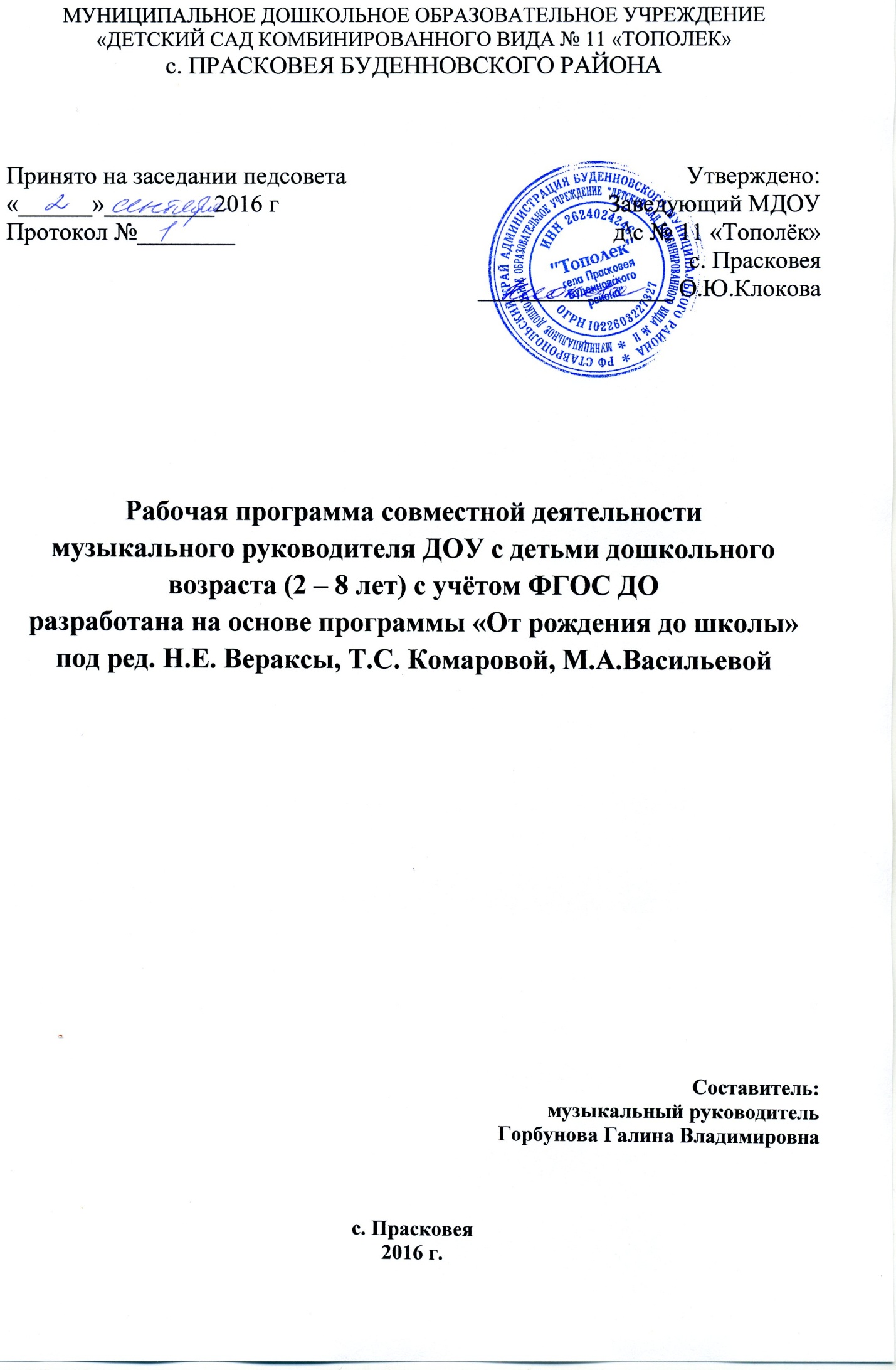 Содержание1.Целевой раздел 1.1. Пояснительная записка.1.1.1.Цели и задачи реализации Программы1.1.2.Принципы и подходы к формированию Программы1.1.3. Характеристики особенностей развития детей раннего и дошкольного возраста1.2.  Планируемые результаты освоения Программы1.2.1. Целевые ориентиры1.2.2. Педагогическая диагностика1.2.3. Часть Программы, формируемая участниками образовательных отношений2.Содержательный раздел программы2.1. Коррекционная работа с использованием средств музыкального воспитания в логопедических группах2.2.  Формы, методы, способы и средства реализации программы2.3. Особенности образовательной деятельности разных видов и культурных практик2.4. Взаимодействие с родителями по музыкальному воспитанию2.5.  Часть, формируемая участниками образовательных отношений2.6. Иные характеристики содержания программы2.6.1. Технологии проектной деятельности3.	Организационный раздел.3.1 Материально- технические условия реализации программы3.1.1. Требования к развивающей предметно-пространственной среде.3.1.2. методическое обеспечение реализации программы3.2. Традиционные события, праздники, мероприятия1. Целевой раздел1.1.Пояснительная записка.Музыкальное воспитание в ДОУ осуществляется на основе основной образовательной Программы муниципального дошкольного образовательного учреждения «Детский сад вида №11 «Тополек»села Прасковея Буденновского района». Рабочая программа разработана с учетом основных принципов, требований к организации и содержанию различных видов музыкальной деятельности в ДОУ, возрастных особенностях детей и направлена на формирование общей культуры, развитие физических, интеллектуальных и личностных качеств, формирование предпосылок учебной деятельности, обеспечивающих социальную успешность, сохранение и укрпление здоровья детей.Программа разработана в соответствии с Федеральными государственными образовательными стандартами в соответствии со следующими нормативными документами:-  Федеральный закон от 29.12. 2012 № 273-ФЗ «Об образовании в Российской Федерации»;-  Федеральный государственный образовательный стандарт дошкольного образования (Утвержден приказом Министерства образования и науки Российской Федерации от 17 октября . N 1155);- «Порядок организации и осуществления образовательной деятельности по основным общеобразовательным программа – образовательным программа дошкольного образования» (приказ Министерства образования и науки РФ от 30 августа 2013 года №1014 г. Москва); - Санитарно-эпидемиологические требования к устройству, содержанию и организации режима работы дошкольных образовательных организаций» (Утверждены постановлением Главного государственного санитарного врача Российской от 15 мая 2013 года №26 «Об утверждении САНПИН» 2.4.3049-13)- Приказ министерства образования и науки Российской Федерации т 28 мая2014 г. № 594 «Об утверждении порядка разработки примерных основных образовательных программ, проведения их экспертизы и ведения реестра примерных основных образовательных программ»; - Закон Ставропольского края от 30 июля .  № 72-кз «Об образовании»;- Приказ Минобразования Ставропольского края от 31.12.2013 г. № 1403–пр «Об утверждении плана – графика мероприятий по обеспечению введения Федерального государственного образовательного стандарта дошкольного образования в Ставропольском крае на 2014 – 2016 годы».В программе сформулированы и конкретизированы задачи по музыкальному воспитанию для детей групп общеразвивающей направленности 1.5 -2 лет, 2-3лет, 3-4 лет, 4- 5лет, 5-6 лет, 6- 7лет.1.1.1.Цели и задачи реализации ПрограммыЦель рабочей программы: создание условий для развития музыкально-творческих способностей детей дошкольного возраста средствами музыки, театрализованной деятельности. Задачи: - формирование основ музыкальной культуры дошкольников;- формирование ценностных ориентаций средствами музыкального искусства;- обеспечение эмоционально-психологического благополучия, охраны и укрепления здоровья детей. Задачи образовательной области «Социально – коммуникативное развитие»: 1)	. Развитие предпосылок ценностно – смыслового восприятия и понимания произведений искусства (словесного, музыкального, изобразительного), мира природы.2)	. Становление эстетического отношения к окружающему миру.3)	. Формирование элементарных представлений о видах искусства.4)	. Восприятие музыки, художественной литературы, фольклора.5)	. Стимулирование сопереживания персонажам художественных произведений.6)	. Реализация самостоятельной творческой деятельности детей (изобразительной, конструктивно-модельной, музыкальной и др.)Реализация задач осуществляется в процессе разнообразных видов деятельности:- Образовательная деятельность, осуществляемая в процессе организации различных видов детской деятельности (игровой, коммуникативной, трудовой, познавательно-исследовательской, продуктивной, музыкально-художественной, чтения).- Образовательная деятельность, осуществляемая в ходе режимных моментов;- Самостоятельная деятельность детей.- Взаимодействие с семьями детей по реализации рабочей программы.Таким образом, решение программных задач осуществляется в совместной деятельности взрослых и детей и самостоятельной деятельности детей не только в рамках непосредственно образовательной деятельности, но и при проведении режимных моментов в соответствии со спецификой дошкольного образования.Содержание рабочей программы включает совокупность образовательных областей, которые обеспечивают разностороннее развитие детей с учетом их возрастных и индивидуальных особенностей по основным направлениям – физическому, социально-личностному, познавательно-речевому и художественно-эстетическому.1.1.2. Принципы и подходы к формированию ПрограммыРабочая программа по музыкальному развитию детей сформирована в соответствии с принципами и подходами, определёнными ФГОС:полноценное проживание ребёнком всех этапов детства (младенческого, раннего и дошкольного возраста), обогащения (амплификации) детского развития;индивидуализацию дошкольного образования (в том числе одарённых детей и детей с ограниченными возможностями здоровья); содействие и сотрудничество детей и взрослых, признание ребенка полноценным участником (субъектом) образовательных отношений;поддержку инициативы детей в различных видах деятельности; партнерство с семьей;приобщение детей к социокультурным нормам, традициям семьи, общества и государства;формирование познавательных интересов и познавательных действий ребенка в различных видах деятельности;возрастную адекватность (соответствия условий, требований, методов возрасту и особенностям развития);учёт этнокультурной ситуации развития детей, обеспечение преемственности дошкольного общего и начального общего образования.Интеграция с другими образовательными областями:1.1.3. Характеристики особенностей развития детей раннего и дошкольного возрастаВозрастные особенности музыкального развития детей 1,5 -2 лет      Постепенно совершенствуется ходьба, исчезает шаркающая походка. В подвижных играх и на музыкальных занятиях дети делают боковые шаги, медленно кружатся на месте. В простых подвижных играх и плясках дети начинают координировать свои движения.       На втором году из отдельных действий складываются элементы, основа деятельности, свойственной дошкольному детству: предметная с характерным для нее сенсорным уклоном, конструктивная и сюжетно-ролевая игра (последнюю на втором году можно считать лишь отобразительной).Расширяется ориентировка в ближайшем окружении. Знание того, как называются части помещения группы (мебель, одежда, посуда), помогает ребенку выполнять несложные (из одного, а к концу года из 2-3 действий) поручения взрослых, постепенно он привыкает соблюдать элементарные правила поведения, обозначаемые словами «можно», «нельзя», «нужно». Общение со взрослым носит деловой, объектно-направленный характер.      На втором году закрепляется и углубляется потребность общения со взрослым по самым разным поводам. При этом к двум годам дети постепенно переходят от языка жестов, мимики, выразительных звукосочетаний к выражению просьб, желаний, предложений с помощью слов и коротких фраз. Так речь становится основным средством общения со взрослым, хотя в этом возрасте ребенок охотно говорит только с близкими, хорошо знакомыми ему людьми.     На втором году жизни у детей сохраняется и развивается тип эмоционального взаимообщения. Однако опыт взаимообщения у детей невелик и основа его еще не сформирована. Возрастные особенности музыкального развития детей 2-3 летНа третьем году жизни дети становятся самостоятельнее, у детей ведущим видом деятельности является предметно - манипулятивная деятельность. Продолжает развиваться ситуативное общение ребёнка и взрослого, совершенствуется восприятие окружающего мира, речь, начальные формы произвольного поведения, игры, наглядно-действенное мышление.  В ходе совместной со взрослым предметной деятельности продолжает развиваться понимание речи. Дети начинают понимать не только словесную просьбу или инструкцию, но и рассказ взрослого. Интенсивно развивается активная речь детей. К трём годам ребёнок активно осваивает основные грамматические  структуры родного языка, используют в речи  простые предложения. К концу третьего года жизни речь становится  средством общения ребёнка со сверстниками. В этом возрасте у ребёнка формируются новые виды деятельности: игра, рисование, конструирование.Игра носит процессуальный характер, главное в ней – действия, которые совершаются с игровыми предметами, приближенными к реальности. В середине третьего года жизни появляются действия с предметами заместителями. На третьем году совершенствуются зрительное и слуховое восприятие, прежде всего фонематический слух. К трём годам дети воспринимают все звуки родного языка, но произносят их с большими искажениями.Основной формой мышления становится наглядно-действенное. Её особенность заключается в том, что возникающие в жизни ребёнка проблемные ситуации разрешаются путём реального  действия  с предметами.Для детей этого возраста становится неосознанность мотивов, импульсивность и зависимость от ситуации. Ранний возраст завершается кризисом трёх лет. Ребёнок сознаёт себя как отдельного человека, отличного от взрослого.У ребёнка появляется чувство гордости и стыда, начинают формироваться элементы самосознания, связанные с идентификацией с именем и полом. Однако кризис часто сопровождается рядом отрицательных проявлений: негативизмом, упрямством, нарушением общения со взрослым и др. Кризис может продолжаться от нескольких месяцев до двух лет.Возрастные особенности музыкального развития детей 3-4 летСодержанием музыкального воспитания детей данного возраста является приобщение их к разным видам музыкальной деятельности, формирование интереса к музыке, элементарных музыкальных способностей и освоение некоторых исполнительских навыков. В этот период, прежде всего, формируется восприятие музыки, характеризующееся эмоциональной отзывчивостью на произведения. Маленький ребёнок воспринимает музыкальное произведение в целом. Постепенно он начинает слышать и вычленять выразительную интонацию, изобразительные моменты, затем дифференцирует части произведения. Исполнительская деятельность у детей данного возраста лишь начинает своё становление. Голосовой аппарат ещё не сформирован, голосовая мышца не развита, связки тонкие, короткие. Голос ребёнка не сильный, дыхание слабое, поверхностное. Поэтому репертуар должен отличаться доступностью текста и мелодии. Поскольку малыши обладают непроизвольным вниманием, весь процесс обучения надо организовать так, чтобы он воздействовал на чувства и интересы детей. Дети проявляют эмоциональную отзывчивость на использование игровых приёмов и доступного материала. Приобщение детей к музыке происходит и в сфере музыкальной ритмической деятельности, посредством доступных и интересных упражнений, музыкальных игр, танцев, хороводов, помогающих ребёнку лучше почувствовать и полюбить музыку. Особое внимание на музыкальных занятиях уделяется игре на детских музыкальных инструментах, где дети открывают для себя мир музыкальных звуков и их отношений, различают красоту звучания различных инструментов. Особенностью рабочей программы по музыкальному воспитанию и развитию дошкольников является взаимосвязь различных видов художественной деятельности: речевой, музыкальной, песенной, танцевальной, творческо-игровой. Реализация рабочей программы осуществляется через регламентированную и нерегламентированную формы обучения:   -непосредственно образовательная деятельность (комплексные, доминантные, тематические, авторские); - самостоятельная досуговая деятельность.    Специально подобранный музыкальный репертуар позволяет обеспечить рациональное сочетание и смену видов музыкальной деятельности, предупредить утомляемость и сохранить активность ребенка на музыкальном занятии. Все занятия строятся в форме сотрудничества, дети становятся активными участниками музыкально-образовательного процесса. Учет качества усвоения программного материала осуществляется внешним контролем со стороны педагога-музыканта и нормативным способом. Возрастные особенности музыкального развития детей 4-5 летВ игровой деятельности детей среднего дошкольного возраста появляются ролевые взаимодействия. Они указывают на то, что дошкольники начинают отделять себя от принятой роли. В процессе игры роли могут меняться. Игровые действия начинают выполняться не ради них самих, ради смысла игры. Происходит разделение игровых и реальных взаимодействий детей. Двигательная сфера ребенка характеризуется позитивными изменениями мелкой и крупной моторики. Развиваются ловкость, координация движений. Дети в этом возрасте лучше, чем младшие дошкольники, удерживают равновесие, перешагивают через небольшие преграды. Усложняются игры с мячом.  К концу среднего дошкольного возраста восприятие детей становится более развитым. Они оказываются способными назвать форму, на которую похож тот или иной предмет. Могут вычленять в сложных объектах простые формы и из простых форм воссоздавать сложные объекты. Дети способны упорядочить группы предметов по сенсорному признаку — величине, цвету; выделить такие параметры, как высота, длина и ширина. Совершенствуется ориентация в пространстве. Возрастает объем памяти. Дети запоминают до 7-8 названий предметов.  Начинает складываться произвольное запоминание: дети способны принять задачу на запоминание, помнят поручения взрослых, могут выучить небольшое стихотворение и т.д. Начинает развиваться образное мышление.  Дети оказываются способными использовать простые схематизированные изображения для решения несложных задач. Дети могут самостоятельно придумать небольшую сказку на заданную тему. Увеличивается устойчивость внимания. Ребенку оказывается доступной сосредоточенная деятельность в течение 15-20 минут. Он способен удерживать в памяти при выполнении каких-либо действий несложное условие, В среднем дошкольном возрасте улучшается произношение звуков и дикция.  Речь становится предметом активности детей.  Они удачно имитируют голоса животных, интонационно выделяют речь тех или иных персонажей.  Интерес вызывают ритмическая структура речи, рифмы.  Развивается грамматическая сторона речи. Дошкольники занимаются словотворчеством на основе грамматических правил. Речь детей при взаимодействии друг с другом носит ситуативный характер, а при общении со взрослым становится внеситуативной. Изменяется содержание общения ребенка и взрослого.  Оно выходит за пределы конкретной ситуации, в которой оказывается ребенок. Ведущим становится познавательный мотив. Информация, которую ребенок получает в процессе общения, может быть сложной и трудной для понимания, но она вызывает у него интерес.  У детей формируется потребность в уважении со стороны взрослого, для них оказывается чрезвычайно важной его похвала. Это приводит к их повышенной обидчивости на замечания. Повышенная обидчивость представляет собой возрастной феномен. Взаимоотношения со сверстниками характеризуются избирательностью, которая выражается в предпочтении одних детей другим. Появляются постоянные партнеры по играм. В группах начинают выделяться лидеры. Появляются конкурентность, соревновательность. Последняя важна для сравнения себя с другим, что ведет к развитию образа Я ребенка, его детализации.  Основные достижения возраста связаны с развитием игровой деятельности; появлением ролевых и реальных взаимодействий; с развитием изобразительной деятельности;  конструированием по замыслу, планированием; совершенствованием восприятия, развитием  образного мышления и воображения, эгоцентричностью познавательной позиции; развитием памяти, внимания, речи, познавательной мотивации, совершенствования восприятия;  формированием потребности в уважении со стороны взрослого, появлением обидчивости,  конкурентности, соревновательности со сверстниками,  дальнейшим  развитием  образа  Я ребенка, его детализацией.         Дети средней группы уже имеют достаточный музыкальный опыт, благодаря которому начинают активно включаться в разные виды музыкальной деятельности: слушание, пение, музыкально-ритмические движения, игру на музыкальных инструментах и творчество.Занятия являются основной формой обучения. Задания, которые дают детям, более сложные. Они требуют сосредоточенности и осознанности действий, хотя до какой-то степени сохраняется игровой и развлекательный характер обучения. НОД проводятся два раза в неделю по 20 минут. Их построение основывается на общих задачах музыкального воспитания, которые изложены в Программе.В этом возрасте у ребенка возникают первые эстетические чувства, которые проявляются при восприятии музыки, подпевании, участии в игре или пляске и выражаются в эмоциональном отношении ребенка к тому, что он делает. Поэтому приоритетными задачами являются развитие умения вслушиваться в музыку, запоминать и эмоционально реагировать на нее, связывать движения с музыкой в музыкально-ритмических движениях.Возрастные особенности музыкального развития детей 5-6 летДети шестого года жизни уже могут распределять роли до начала игры и строить своё поведение, придерживаясь роли. Игровое взаимодействие сопровождается речью, соответствующей и по содержанию, и интонационно взятой роли.  Речь, сопровождающая реальные отношения детей, отличается от ролевой речи. Дети начинают осваивать социальные отношения и понимать подчинённость позиций в различных видах деятельности взрослых, одни роли становятся для них более привлекательными, чем другие. При распределении ролей могут возникать конфликты, связанные с субординацией ролевого поведения. Наблюдается организация игрового пространства, в котором выделяются смысловой «центр» и «периферия». Игровые действия детей становятся более разнообразными.Развивается изобразительная деятельность детей. Это возраст наиболее активного рисования. В течение года дети способны создать до двух тысяч рисунков. Рисунки могут быть самыми разными по содержанию: это и жизненные впечатления детей, и воображаемые ситуации, и иллюстрации к фильмам и книгам. Обычно рисунки представляют собой схематичные изображения различных объектов, но могут отличаться оригинальностью композиционного решения, передавать статичные и динамичные отношения.   Рисунки приобретают сюжетный характер; достаточно часто встречаются многократно повторяющиеся сюжеты с небольшими или, напротив, существенными изменениями.  Изображение человека становится более детализированным. По рисунку можно судить о половой принадлежности и эмоциональном состоянии изображённого человека. Конструирование характеризуется умением анализировать условия, в которых протекает эта деятельность. Дети используют и называют различные детали деревянного конструктора. Могут заменить детали постройки в зависимости от имеющегося материала. В конструировании дети овладевают обобщённым способом обследования образца. Конструктивная деятельность может осуществляться на основе чертежа, схемы, по замыслу и по условиям. Появляется конструирование в ходе совместной деятельности.Дети могут конструировать из бумаги, складывая её несколько раз (два, четыре, шесть сгибаний); из природного материала. Они осваивают два способа конструирования: от природного материала к художественному образу, от художественного образа к природному материалу.Продолжает совершенствоваться восприятие цвета, формы и величины, строения предметов; систематизируются представления детей. Они называют не только основные цвета и их оттенки, но и промежуточные цветовые оттенки; форму Однако дети могут испытывать трудности при анализе пространственного положения объектов, прямоугольников, овалов, треугольников. Воспринимают величину объектов, легко выстраивают в ряд – по возрастанию или убыванию – до 10 различных предметов.если сталкиваются с несоответствием формы и их пространственного расположения. Это свидетельствует о том, что в различных ситуациях восприятие представляет для дошкольников известные сложности, особенно если они должны одновременно учитывать несколько различных и при этом противоположных признаков.В старшем дошкольном возрасте продолжает развиваться образное мышление. Дети способны не только решить задачу в наглядном плане, но и совершить преобразования объекта, указать, в какой последовательности объекты вступят во взаимодействие и т.д. Можно выделить схематизированные представления, которые возникают в процессе наглядного моделирования; комплексные представления, отражающие представления детей о системе признаков, которыми могут обладать объекты, а также представления, отражающие стадии преобразования различных объектов и явлений (представления о цикличности изменений): представления о смене времён года, дня и ночи, об увеличении и уменьшении объектов в результате различных воздействий, представления о развитии и т.д. Кроме того, продолжают совершенствоваться обобщения, что является основой словесно-логического мышления. В дошкольном возраста у детей ещё отсутствуют представления о классах объектов. Дети группируют объекты по признакам, которые могут изменяться, однако начинают формироваться операции логического сложения и умножения классов. Как показали исследования отечественных психологов, дети старшего дошкольного возраста способны рассуждать и давать адекватные причинные объяснения, если анализируемые отношения не выходят за пределы их наглядного опыта.Развитие воображения в этом возрасте позволяет детям сочинять достаточно оригинальные и последовательно развивающиеся истории. Воображение будет активно развиваться лишь при условии проведения специальной работы по его активизации. Продолжают развиваться устойчивость, распределение, переключаемость внимания. Наблюдается переход от непроизвольного к произвольному вниманию.Продолжает совершенствоваться речь, в том числе её звуковая сторона. Дети могут правильно воспроизводить шипящие, свистящие и сонорные звуки. Развиваются фонематический слух, интонационная выразительность речи при чтении стихов в сюжетно-ролевой игре и в повседневной жизни.Совершенствуется грамматический строй речи. Дети используют практически все части речи, активно занимаются словотворчеством. Богаче становится лексика: активно используются синонимы и антонимы.Развивается связная речь. Дети могут пересказывать, рассказывать по картинке, передавая не только главное, но и детали.Достижения этого возраста характеризуются распределением ролей в игровой деятельности; структуированием игрового пространства; дальнейшим развитием изобразительной деятельности, отличающейся высокой продуктивностью; применением в конструировании обобщённого способа обследования образца; усвоением обобщённых способов изображения предметов одинаковой формы.Восприятие в этом возрасте характеризуется анализом сложных форм объектов; развитие мышления сопровождается освоением мыслительных средств (схематизированные представления, комплексные представления, представления о цикличности изменений); развиваются умение обобщать, причинное мышление, воображение, произвольное внимание, речь, образ Я.Возрастные особенности музыкального развития детей 6-8 летВ сюжетно-ролевых играх дети седьмого года жизни начинают осваивать сложные взаимодействия людей, отражающие характерные значимые жизненные ситуации. Игровые действия становятся более сложными, обретают особый смысл, который не всегда открывается взрослому. Игровое пространство усложняется. В нём может быть несколько центров, каждый из которых поддерживает свою сюжетную линию. При этом дети способны отслеживать поведение партнёров по всему игровому пространству, менять своё поведение в зависимости от места в нём. Дети могут комментировать исполнение роли тем или иным участником игры. Образы из окружающей жизни и литературных произведений, переданные детьми в изобразительной деятельности, становятся сложнее. Рисунки обретают более детализированный характер, обогащается их цветовая гамма. Более явными становятся различия между рисунками мальчиков и девочек. Мальчики охотно изображают технику, космос, военные действия и т.д. Девочки обычно рисуют женские образы: принцесс, балерин, моделей и т.д. Часто встречаются и бытовые сюжеты: мама и дочка, комната и т.д. При правильном педагогическом подходе у детей формируются художественно-творческие способности в изобразительной деятельности. Изображение человека становится ещё более детализированным и пропорциональным. Появляются пальцы на руках, глаза, рот, брови, нос, подбородок. Одежда может быть украшена разными деталями.Дети подготовительной к школе группы в значительной степени освоили конструирование из строительного материала. Они свободно владеют обобщёнными способами анализа, как изображений, так и построек; не только анализируют основные конструктивные особенности различных деталей, но и определяют их форму на основе сходства со знакомыми им объёмными предметами. Свободные постройки становятся симметричными и пропорциональными, их строительство осуществляется на основе зрительной ориентировки. В этом возрасте дети уже могут освоить сложные формы сложения из листа бумаги и придумывать собственные, но этому их нужно специально обучать. Данный вид деятельности не просто доступен детям – он важен для углубления их пространственных представлений. У детей продолжает развиваться восприятие, однако они не всегда могут одновременно учитывать несколько различных признаков. Развивается образное мышление. Продолжают развиваться навыки обобщения и рассуждения, но они в значительной степени ещё ограничиваются наглядными признаками ситуации. Продолжает развиваться воображение, однако часто приходится констатировать снижение развития воображения в этом возрасте по сравнению со старшей группой. Это можно объяснить различными влияниями, в том числе и средств массовой информации, приводящими к стереотипности детских образов. Продолжает развиваться внимание, оно становится произвольным. В некоторых видах деятельности время произвольного сосредоточения достигает 30 минут. У детей продолжает развиваться речь: её звуковая сторона, грамматический строй, лексика. Развивается связная речь. В высказываниях детей отражаются как расширяющийся словарь, так и характер обобщений, формирующихся в этом возрасте. Дети начинают активно употреблять обобщающие существительные, синонимы, антонимы, прилагательные и т.д. В результате правильно организованной образовательной работы у детей развивается диалогическая и некоторые виды монологической речи. В подготовительной к школе группе завершается дошкольный возраст. Основные достижения связаны с освоением мира вещей как предметов человеческой культуры и освоением позитивного общения с людьми.Образовательный процесс осуществляется с учётом индивидуальных особенностей детей.Возрастные особенности музыкального развития детей 5-6 лет с ОНРОбщее недоразвитие речи у детей с нормальным слухом и сохранённым интеллектом представляет собой специфическое проявление аномалии, при которой нарушено или отстаёт от нормы формирование основных компонентов речевой системы: лексики, грамматики, фонетики. При этом типичными являются отклонения смысловой и произносительной сторонах речи. Речевая недостаточность у дошкольников может варьировать от полного отсутствия у них общеупотребительной речи до наличия развёрнутой речи с выраженными проявлениями лексико-грамматического и фонетико-фонематического недоразвития. В соответствии с этим принято условное деление на уровни развития, при которых общим является значительное отставание в проявлении активной речи, ограниченный словарный запас, аграмматизм, недостаточность звукопроизношения и фонематического восприятия. Степень выраженности названных отклонений весьма значительна. Основной контингент дошкольников в группах с ОНР имеет II и III уровни речевого развития.II уровень речевого развития детей характеризуется начатками общеупотребительной речи. Дети используют в общении простые конструкции или искажённые фразы, владеют обиходным словарным запасом (преимущественно пассивным). В их речи дифференцированно обозначаются названия предметов, действий, отдельных признаков. На этом уровне возможно употребление местоимений, союзов, некоторых предлогов в их элементарных значениях. Дети могут отвечать на вопросы, беседовать по картинке, рассказывать о семье, о событиях окружающей жизни.Дети пользуются предложениями простой конструкции, состоящими из двух-трёх, редко четырёх слов. Словарный запас отстаёт от возрастной нормы. Это проявляется в незнании многих слов. Отмечаются ограниченные возможности использования детьми не только предметного словаря, но и словаря действий, признаков. Они не знают названий цвета, формы, размера многих предметов и т.д. Нередко дети заменяют слова другими, близкими по смыслу. Навыками словообразования они практически не владеют. Отмечаются грубые ошибки в употреблении ряда грамматических конструкций. Много трудностей испытывают дети при использовании предложных конструкций. Союзы и частицы употребляются крайне редко. Фонетическая сторона речи отстаёт от нормы: у детей нарушено произношение согласных шипящих соноров, свистящих, звонких и глухих; грубые нарушения отмечаются в воспроизведении слов разного слогового состава.III уровень речевого развития детей характеризуется наличием развёрнутой фразовой речи с элементами лексико-грамматического и фонетико-фонематического недоразвития. Дети могут более свободно общаться с окружающими, но продолжают нуждаться в помощи родителей (воспитателей), вносящих в их речь соответствующие пояснения.Звуки, которые дети могут правильно произносить изолированно, в самостоятельной речи звучат недостаточно чётко.Фонематическое недоразвитие проявляется в несформированности процессов дифферентации звуков, отличающихся тонкими акустико-артикуляционными признаками, но иногда дети не различают и более контрастные звуки.Это задерживает овладение детьми звуковым анализом и синтезом. Недоразвитие фонематического восприятия при выполнении элементарных действий звукового анализа проявляется в том, что дети смешивают заданные звуки с близкими им по звучанию. При более сложных формах звукового анализа у этих детей оно проявляется в смешении заданных звуков с другими, менее сходными. Уровень фонематического восприятия находится в определённой зависимости от выраженности лексико-грамматического недоразвития речи.Диагностическим показателем речи детей описываемого уровня является нарушение слоговой структуры, которое по - разному видоизменяет слоговой состав слова. Отмечаются ошибки в передаче слоговой структуры слов. Характер ошибок слогового состава обусловлен состоянием сенсорных или моторных возможностей ребёнка.На этом уровне фразовая речь детей приближается к низкой возрастной норме. Их бытовой словарь в количественном отношении значительно беднее, чем у их сверстников с нормальной речью.Это лучше всего проявляется при изучении активного словаря. Дети не могут назвать по картинкам целый ряд доступных своему возрасту слов, хотя имеют их в пассивном запасе. В то же время отмечается и недостаточное развитие пассивного словаря. В словаре детей мало обобщающих понятий. Антонимы не используются, мало синонимов.Недостаточная ориентировка в звуковой форме слова отрицательно влияет на усвоение морфологической системы родного языка. Затрудняются дети в образовании существительных с помощью уменьшительно-ласкательных суффиксов некоторых прилагательных. Много ошибок допускают дети при употреблении приставочных глаголов.Ограниченный лексический запас, многократное использование одинаково звучащих слов с различными значениями делают речь детей бедной и стереотипной. Отмеченные недостатки в употреблении лексики, грамматики, в звукопроизношении с наибольшей отчётливостью проявляются в различных формах монологической речи (пересказ, составление рассказа по одной или целой серии картин, подготовка рассказа-описания).Вне специального внимания к их речи дети малоактивны, в редких случаях являются инициаторами общения, не общаются со сверстниками, не обращаются с вопросами к взрослым, не сопровождают рассказом игровые ситуации. Это обусловливает недостаточную коммуникативную направленность их речи.Трудности в овладении детьми словарным запасом и грамматическим строем родного языка тормозят процесс развития связной речи и прежде всего своевременный переход от диалогической формы к контекстной. Для детей с общим недоразвитием речи характерен низкий уровень развития основных свойств внимания.Речевая недостаточность сказывается и на развитии памяти. Связь между речевыми нарушениями детей и другими сторонами их психического развития обусловливает некоторые специфические особенности их мышления. Обладая в целом полноценными предпосылками для овладения мыслительными операциями, доступными их возрасту, дети, однако, отстают в развитии наглядно-образного мышления, без специального обучения с трудом овладевают анализом и синтезом, сравнением.Детям с недоразвитием речи присуще и некоторое отставание в развитии двигательной сферы. У значительной части детей двигательная недостаточность выражается в виде плохой координации сложных движений, неуверенности в воспроизведении точно дозированных движений, снижении скорости и ловкости их выполнения. Наибольшие трудности представляет для детей выполнение движений по словесной инструкции и особенно серии двигательных актов.У детей с ОНР наблюдаются особенности в формировании мелкой моторики пальцев рук.Несмотря на отдельные отклонения от возрастных нормативов (в особенности в сфере фонетики) речь детей обеспечивает коммуникативную функцию, а в ряде случаев является достаточно полноценным регулятором их поведения.У некоторых детей выражены тенденции к спонтанному речевому развитию, к переносу выработанных речевых навыков в условиях свободного общения, что, в конечном итоге, позволяет при ранней логопедической помощи полностью скомпенсировать речевую недостаточность до поступления в школу.Возрастные особенности музыкального развития детей 6-8 лет с ОНРУ детей седьмого года жизни отмечается в целом возросший уровень речевых навыков. Однако их речь в полном объёме ещё не соответствует норме. Различный уровень речевых средств позволяет разделить детей на две неоднородные группы. Первую группу составляет70-80% детей, которые достаточно свободно овладели фразовой речью. Они адекватно отвечают на вопросы, могут без помощи логопеда составить несложный рассказ по картине, пересказать простой текст, рассказать о хорошо известных, интересных событиях, т.е.построить всё высказывание в пределах близкой им темы.Анализ их речевой продукции позволяет говорить о том, что объём обиходного словаря приближается к невысокой норме. Отмечается тенденция роста количества слов, появления однородных членов, входящих в структуру распространённого предложения. Стремление детей пользоваться разными типами предложений является показателем возросшей речевой активности, а также желанием в своих высказываниях отразить более сложные связи и отношения объективной действительности.На данном этапе речевого развития произносительная сторона речи в значительной степени сформирована. Дети пользуются достаточно свободно словами разной слоговой структуры и звуко - наполняемости.Они достаточно уверенно справляются с выделением заданного звука в ряду других звуков, слышат и определяют место изучаемого звука в слове, овладевают навыком звукового анализа и синтеза прямого слога и односложных слов.Однако при изменении условий коммуникации, расширении самостоятельности речевого общения, при выполнении специальных учебных заданий возникает ряд специфических трудностей. Это говорит о том, что дети не достигли того уровня, который свойственен их сверстникам с нормальной речью.На фоне развёрнутой речи отмечаются отдельные отклонения в развитии каждого из компонентов речевой системы. в речи детей присутствуют элементы ситуативности, затруднения в использовании вариантов сложных предложений, особенно заметные при составлении рассказов по картине и в спонтанных высказываниях. Простые предложения в самостоятельных рассказах этих детей нередко состоят из подлежащего сказуемого, дополнения, что связано с недостаточностью в их лексическом запасе прилагательных, числительных, наречий, причастий, деепричастий. Зачастую у них наблюдается однообразие и неточность в употреблении слов, содержащих обобщения, оттенки значений, названия явлений природы, а также абстрактные понятия. Наиболее характерными лексическими ошибками являются замены названий словосочетаниями или предложениями, другими словами, близкими по ситуации, по своему назначению. Ограниченность речевого общения, отставание в развитии познавательной активности не позволили детям самостоятельно овладеть более сложными предлогами.Вторую группу образуют дети (20-30%) с более ограниченным речевым опытом и несовершенными языковыми средствами. Уровень автоматизированности речевых навыков у них ниже, чем у детей первой группы. Так, при составлении рассказов по картинке, пересказе требуются словесные и изобразительные подсказки. Уровень самостоятельности при свободных высказываниях недостаточен, такие дети периодически нуждаются в смысловых опорах, помощи взрослого, нередко их рассказы носят фрагментный характер.Количественный диапазон употребляемых в предложениях слов невелик. Большие трудности дети испытывают в программировании своих высказываний. Словарный запас этих15детей ниже, чем у детей первой группы как по количественным, так и качественным показателям.Несмотря на значительное продвижение в речевом развитии детей, обнаруживаются заметные различия в овладении ими связной речью, определяющие специфику индивидуального подхода, вариативность применения логопедических приёмов и различных прогнозов в отношении дальнейшего обучения в школе.1.2.  Планируемые результаты освоения Программы1.2.1. Целевые ориентирыВ соответствии с ФГОС ДО специфика дошкольного детства и системные особенности дошкольного   образования   делают   неправомерными   требования   от   ребенка   дошкольного возраста конкретных образовательных достижений. Поэтому результаты освоения Программы представлены в виде целевых ориентиров дошкольного образования и представляют собой возрастные характеристики возможных достижений ребенка к концу дошкольного образования.  Реализация   образовательных   целей   и   задач   Программы   направлена   на   достижение целевых ориентиров дошкольного образования, которые описаны как основные характеристики развития ребенка. Основные характеристики развития ребенка представлены в виде изложения возможных достижений воспитанников на разных возрастных этапах дошкольного детства.  Целевые ориентиры образования в раннем возрасте:- ребенок интересуется окружающими предметами и активно действует с ними; эмоционально вовлечен в действия с игрушками и другими предметами, стремится проявлять настойчивость в достижении результата своих действий;-  использует специфические, культурно фиксированные предметные действия, знает назначение бытовых предметов (ложки, расчески, карандаша и пр.) и умеет пользоваться ими. Владеет простейшими навыками самообслуживания; стремится проявлять самостоятельность в бытовом и игровом поведении;-  владеет активной речью, включенной в общение; может обращаться с вопросами и просьбами, понимает речь взрослых; знает названия окружающих предметов и игрушек;-  стремится к общению со взрослыми и активно подражает им в движениях и действиях; появляются игры, в которых ребенок воспроизводит действия взрослого;-  проявляет интерес к сверстникам; наблюдает за их действиями и подражает им;-  проявляет интерес к стихам, песням и сказкам, рассматриванию картинки, стремится двигаться под музыку; эмоционально откликается на различные произведения культуры и искусства;-  у ребенка развита крупная моторика, он стремится осваивать различные виды движения (бег, лазанье, перешагивание и пр.).Целевые ориентиры на этапе завершения дошкольного образования:-  ребенок овладевает основными культурными способами деятельности, проявляет инициативу и самостоятельность в разных видах деятельности - игре, общении, познавательно-исследовательской деятельности, конструировании и др.; способен выбирать себе род занятий, участников по совместной деятельности;-  ребенок обладает установкой положительного отношения к миру, к разным видам труда, другим людям и самому себе, обладает чувством собственного достоинства; активно взаимодействует со сверстниками и взрослыми, участвует в совместных играх. Способен договариваться, учитывать интересы и чувства других, сопереживать неудачам и радоваться успехам других, адекватно проявляет свои чувства, в том числе чувство веры в себя, старается разрешать конфликты;- ребенок обладает развитым воображением, которое реализуется в разных видах деятельности, и прежде всего в игре; ребенок владеет разными формами и видами игры, различает условную и реальную ситуации, умеет подчиняться разным правилам и социальным нормам;- ребенок достаточно хорошо владеет устной речью, может выражать свои мысли и желания, может использовать речь для выражения своих мыслей, чувств и желаний, построения речевого высказывания в ситуации общения, может выделять звуки в словах, у ребенка складываются предпосылки грамотности;- у ребенка развита крупная и мелкая моторика; он подвижен, вынослив, владеет основными движениями, может контролировать свои движения и управлять ими;- ребенок способен к волевым усилиям, может следовать социальным нормам поведения и правилам в разных видах деятельности, во взаимоотношениях со взрослыми и сверстниками, может соблюдать правила безопасного поведения и личной гигиены;- ребенок проявляет любознательность, задает вопросы взрослым и сверстникам, интересуется причинно-следственными связями, пытается самостоятельно придумывать объяснения явлениям природы и поступкам людей; склонен наблюдать, экспериментировать. Обладает начальными знаниями о себе, о природном и социальном мире, в котором он живет; знаком с произведениями детской литературы, обладает элементарными представлениями из области живой природы, естествознания, математики, истории и т.п.; ребенок способен к принятию собственных решений, опираясь на свои знания и умения в различных видах деятельности.Планируемые результаты освоения программы по каждому возрастному периоду   К концу года у ребёнка сформированы умения и навыки, необходимые для осуществления музыкальной деятельности. К концу года ребенок 1,5 – 3 лет:- узнает знакомые мелодии и различает высоту звуков (высокий - низкий); - вместе с воспитателем подпевает в песне музыкальные фразы; - двигается в соответствии с характером музыки, начинает движение с первыми звуками музыки; - умеет выполнять движения: притопывать ногой, хлопать в ладоши, поворачивать кисти рук; - называет музыкальные инструменты: погремушки, бубен; - проявляет эмоциональную отзывчивость на доступные возрасту музыкальные произведения, различает веселые и грустные мелодии.Ребенок 3-4 лет:	- слушает музыкальное произведение до конца; - узнает знакомые песни; - различает звуки по высоте (в пределах октавы); - замечает изменения в звучании (тихо — громко); - поет, не отставая и не опережая других; - умеет выполнять танцевальные движения: кружиться в парах, притопывать попеременно ногами, двигаться под музыку с предметами (флажки, листочки, платочки и т. п.); - различает и называет детские музыкальные инструменты (металлофон, барабан и др.). Ребенок 4-5 лет:- узнает песни по мелодии; - различает звуки по высоте (в пределах сексты — септимы); - может  петь  протяжно,  четко  произносить   слова;   вместе  с  другими  детьми  начинать  и  заканчивать пение; - выполняет движения, отвечающие характеру музыки, самостоятельно меняя их в соответствии с  двухчастной формой музыкального произведения;                                         - умеет  выполнять  танцевальные  движения:  пружинка,  подскоки,  движение  парами  по  кругу,  кружение  по  одному   и  в  парах.  Может  выполнять  движения      с  предметами  (с  куклами,  игрушками, ленточками); - умеет играть на металлофоне простейшие мелодии на одном звуке. Ребенок 5-6 лет:- различает  жанры  музыкальных  произведений  (марш,  танец,  песня);  звучание  музыкальных  инструментов (фортепиано, скрипка);                                                   -  различает высокие и низкие звуки (в пределах квинты); - может петь без напряжения, плавно, легким звуком; отчетливо произносить слова, своевременно  начинать и заканчивать песню; петь в сопровождении музыкального инструмента; - может ритмично двигаться в соответствии с характером и динамикой музыки; - умеет  выполнять  танцевальные  движения  (поочередное  выбрасывание  ног  вперед  в  прыжке,  полуприседание с выставлением ноги на пятку, шаг на всей ступне на месте, с продвижением  вперед и в кружении); - самостоятельно  инсценирует  содержание  песен,  хороводов;  действует,  не  подражая  другим  детям; - умеет играть мелодии на металлофоне по одному и в небольшой группе детей. Ребенок 6-8 лет:- узнает мелодию Государственного гимна РФ; - определяет жанр прослушанного произведения (марш, песня, танец) и инструмент, на котором  оно исполняется; - определяет общее настроение, характер музыкального произведения; - различает части музыкального произведения (вступление, заключение, запев, припев); - может  петь  песни  в  удобном  диапазоне,  исполняя  их  выразительно,  правильно  передавая  мелодию (ускоряя, замедляя, усиливая и ослабляя звучание); - может петь индивидуально и коллективно, с сопровождением и без него;  - умеет выразительно и ритмично двигаться в соответствии с разнообразным характером музыки,  музыкальными образами; передавать несложный музыкальный ритмический рисунок; - умеет  выполнять  танцевальные  движения  (шаг  с  притопом,  приставной  шаг  с  приседанием,  пружинящий шаг, боковой галоп, переменный шаг); - инсценирует игровые песни, придумывает варианты образных движений в играх и хороводах; - исполняет сольно и в ансамбле на ударных и звуковысотных детских музыкальных инструментах несложные песни и мелодии. 1.2.2. Педагогическая диагностикаРеализация     программы       предполагает   оценку индивидуального развития детей. Такая оценка производится педагогическим работником в рамках педагогической диагностики (оценки индивидуального развития   детей дошкольного    возраста, связанной   с оценкой эффективности педагогических действий и лежащей в основе их дальнейшего планирования).                                                                   Педагогическая      диагностика   проводится   в ходе наблюдений     за активностью     детей в спонтанной    и специально   организованной    деятельности. Инструментарий для педагогической диагностики — карты наблюдений детского развития, позволяющие фиксировать индивидуальную динамику и перспективы развития каждого ребенка в ходе:• коммуникации со сверстниками и взрослыми (как меняются способы   установления   и   поддержания   контакта, принятия   совместных   решений, разрешения конфликтов, лидерства и пр.);                                                • игровой деятельности;                                 • познавательной   деятельности (как   идет   развитие   детских   способностей, познавательной активности);                                                           • проектной деятельности (как идет развитие детской инициативности, ответственности и автономии, как развивается умение планировать и организовывать свою деятельность);                                                            • художественной деятельности;                                                                 Результаты    педагогической    диагностики   могут использоваться    исключительно для решения следующих образовательных задач:                                      1)   индивидуализации образования (в том числе поддержки ребенка, построения его образовательной траектории или профессиональной коррекции особенностей его развития);                                 2)   оптимизации работы с группой детей.      В   ходе образовательной    деятельности   педагоги должны    создавать диагностические     ситуации, чтобы   оценить индивидуальную     динамику    детей и скорректировать свои действия. Основная цель педагогической диагностики - познание и понимание педагогом ребенка   дошкольного   возраста, с   целью   создания   условий   воспитания   и   обучения   максимально   приближенными        к   реализации      детских потребностей, интересов, способностей, способствующих поддержке и развитию детской индивидуальности.  Для реализации данной цели педагог использует преимущественно малоформализованные диагностические методы:  -  наблюдение проявлений ребенка в деятельности и общении с другими субъектами педагогического процесса;  - свободные беседы с детьми.  В качестве дополнительных методов используются: -   анализ продуктов детской деятельности; -   простые тесты; -  специальные диагностические ситуации. Педагогическая диагностика достижений ребенка направлена на изучение:  - деятельностных умений ребенка; -  интересов, предпочтений, склонностей ребенка; -  личностных особенностей ребенка; -  поведенческих проявлений ребенка; -  особенностей взаимодействия ребенка со сверстниками;  -  особенностей взаимодействия ребенка со взрослым. Принципы педагогической диагностикиПедагогическая диагностика осуществляется с учетом ряда принципов, обусловленных спецификой образовательного процесса детского сада: - Принцип    объективности     означает   стремление    к максимальной    объективности    в   процедурах и результатах диагностики, избегание в оформлении диагностических данных субъективных оценочных суждений, предвзятого отношения к диагностируемому.   Реализация принципа предполагает соблюдение ряда правил:  -  соответствие    диагностических    методик   возрастным    и   личностным    особенностям диагностируемых;  -  фиксация всех проявлений личности ребенка;  -  сопоставление полученных данных с данными других педагогов, родителей;  -  перепроверка, уточнение    полученного    фактического    материала    при   проведении диагностики;  -  постоянный самоконтроль педагога за своими собственными переживаниями, эмоциями, симпатиями   и    антипатиями которые   часто   субъективируют   фиксацию   фактов; развитие педагогической рефлексии.   - Принцип целостного изучения педагогического процесса предполагает: для того чтобы оценить общий уровень развития ребенка, необходимо иметь информацию о различных аспектах его развития: социальном, эмоциональном, интеллектуальном, физическом, художественно-творческом.  Различные сферы развития личности связаны между собой и оказывают взаимное влияние друг на друга. - Принцип   процессуальности   предполагает   изучение   явления   в   изменении, развитии.  Правила, детализирующие принцип процессуальности, состоят в том, чтобы:  -  не   ограничиваться    отдельными «срезами   состояний», оценками    без   выявления закономерностей развития;  -  учитывать половозрастные и социокультурные особенности индивидуально-личностного становления ребенка;  -  обеспечивать   непрерывность   изучения   диагностируемого   предмета   в   естественных условиях педагогического процесса.  - Принцип   компетентности       означает   принятие   педагогом   решений   только   по   тем вопросам, по которым он имеет специальную подготовку.  Этот принцип раскрывается:  - в правилах сотрудничества (согласие, добровольность участия в диагностике); -  безопасности для испытуемого применяемых методик;  - в доступности для педагога диагностических процедур и методов;  - во взвешенности и корректном использовании диагностических сведений (разумной конфиденциальности результатов диагностики).   - Принцип     персонализации     требует   от педагога   в диагностической     деятельности обнаруживать   не   только индивидуальные   проявления   общих   закономерностей, но   также индивидуальные пути развития, а отклонения от нормы не оценивать, как негативные без анализа динамических тенденций становления. Процесс диагностированияПервый   этап   –   проектировочный.   Определение   цели   диагностики, критерии  оценки и методы. Второй этап  –    практический.  Проведение диагностики.  Для этого необходимо определить   ответственных,   обозначить   время   и   длительность   диагностики,   а   также  способы  фиксации  результатов  (запись  в  блокноте,  на  диагностических  карточках,  на  магнитофон, видеокамеру и т.д.).Третий     этап    –   аналитический.     Анализ     полученных     фактов, получение количественных данных. Отклонение полученных результатов от намеченных нормативов не  требует  стремительного  изменения  и  вмешательства  в  процесс  развития  ребенка,  а  предполагает  анализ  качества  процессов  и  условий,  обеспечивающих  эти  результаты.  Может ли каждый ребенок  (или  хотя  бы  большинство  детей)  достигать  описанного  в  программе высокого уровня (по всему содержанию программы), заданного как идеальный  вариант  развития? Развитие всегда  индивидуально и  неравномерно, для  педагога  важно,  прежде всего, замечать и поддерживать ярко проявляющиеся в ребенке хорошие качества,  и только потом видеть проблемы развития и помогать их решать. Четвертый       этап   –   интерпретация      данных.    Интерпретация      воспитателем  полученных  фактов  –  основной  путь  понимания  ребенка  и  прогнозирования  перспектив  его развития.  Пятый  этап  –    целеобразовательный. Он  предполагает  определение  актуальных  образовательных     задач   для  каждого    ребенка   и   для  группы    в  целом.   Результаты  диагностики используются преимущественно для обнаружения сильных сторон ребенка и  определения перспектив его развития. Полученная в результате диагностики информация и сделанные на ее основе выводы помогают педагогу  предположить  возможные  действия  ребенка  в  разных  ситуациях  и  понять, какие достижения ребенка следует всячески поддержать и развивать дальше, в чем  именно требуется оказать этому ребенку помощь.1.2.3. Часть Программы, формируемая участниками образовательных отношенийСпецифика национально – культурных, демографических особенностей образовательного процесса ДОУ представлена региональным компонентом. Данная часть программы, формируемая участниками образовательных отношений, составлена с учётом образовательных потребностей, интересов и мотивов детей, членов их семей и педагогов; расширяет и углубляет содержание образовательных областей обязательной части Программы, раскрывает виды деятельности, методики, формы организации образовательной работы на основе парциальных программ и педагогических технологий.Региональный компонент, направлен на расширение у старших дошкольников представлений о родном городе, его истории, достопримечательностях, природных богатствах, символике родного края; возникновение стойкого интереса к прошлому, настоящему и будущему родного края, чувства ответственности, гордости, любви и патриотизма;Часть программы рассчитана на освоение её детьми в возрасте от 2-х до 7 лет. Основная форма проведения ООД в младшем дошкольном возрасте – игра, с широким применением различных игровых приёмов. Начиная со среднего возраста происходит разнообразие форм проведения ООД: занятия - путешествия, занятия-экскурсии, занятия-викторины. Детям старшего дошкольного возраста доступна работа в проектах, походы, экскурсии, знакомство     с земляками: писателями, музыкантами, танцевальными коллективами, спортсменами, которые известны не только в крае, но и за её пределами. Цель: воспитывать граждан и патриотов своей страны через приобщение дошкольников к культурному наследию русского народа и формировать у них чувство сопричастности к малой родине.Задачи:познакомить детей с культурными традициями русского народа, фольклором;познакомить с творчеством народных умельцев, народным костюмом;формировать у детей чувство сопричастности себя и своей семьи к историческим и культурным событиям родного села, края и страны;воспитывать желание сохранять и приумножать наследие предков;выявлять и поддерживать семейные традиции;заложить основы гражданско - патриотической личности;освоить наиболее значимые российские культурные традиции и традиции родного края;формировать представлений о духовно – нравственных ценностях.Принципы части Программы, формируемой участниками образовательных отношений: - принцип научности  – подкрепление  всех  проводимых  мероприятий,  направленных  на  осмысление  детьми процесса  познания  прошлого  и  настоящего  своей  малой  Родины  научно- обоснованными и апробированными методиками; - принцип активности и сознательности – участие педагога и родителей в поиске новых, эффективных   методов   и   целенаправленной   деятельности   по   решению   задач   социально- коммуникативного развития дошкольников; - принцип комплексности и интегративности – решение социальных задач в системе всего учебно-воспитательного процесса и всех видов деятельности; - принцип адресованности и преемственности – поддержание связей между возрастными категориями, учёт разноуровневого развития детей; - принцип     результативности     и гарантированности      – реализация   прав   детей на сопричастность к событиям города, края, получение необходимых знаний и поддержки в получении информации, гарантия положительного результата независимо от возраста и уровня развития детей. Планируемые результаты освоения части программы,формируемой участниками образовательных отношенийРебенок 2-3 лет проявляет внимательное отношение к окружающим людям; к народным игрушкам, музыкальным инструментам.К 4 годам проявляет внимательное отношение к близким людям; проявляет интерес к народным игрушкам, музыкальным инструментам и праздникам. К 5 годам знает название некоторых народных праздников и принимает активное участие в них; знает народные музыкальные игры, умеет играть в них. К 6 годам умеет играть в игры, знает их правила; принимает осмысленное и активное участие в народных праздниках. Знает их названия. Использует в речи малые фольклорные формы. К 7 годам принимает осмысленное и  активное  участие  в  народных  праздниках; знает  название  праздника и умеет объяснить, что это за праздник и когда он бывает. Знает произведения народного фольклора.2. СОДЕРЖАТЕЛЬНЫЙ РАЗДЕЛ    «Художественно-эстетическое   развитие   предполагает   развитие   предпосылок    ценностно-смыслового     восприятия   и  понимания   произведений искусства   (словесного,   музыкального,   изобразительного),   мира   природы;   становление   эстетического   отношения   к   окружающему   миру;   формирование   элементарных   представлений   о   видах   искусства;   восприятие   музыки,                художественной   литературы,   фольклора;   стимулирование   сопереживания  персонажам художественных произведений; реализацию самостоятельной творческой деятельности детей (изобразительной, конструктивно-модельной, музыкальной».Содержание образовательной области «Художественно - эстетическое развитие. Музыкальная деятельность» направлено на достижение цели развития музыкальных способностей детей через решение следующих задач:Приобщение к музыкальному искусству:- развитие предпосылок ценностно-смыслового  восприятия  и  понимания  музыкального  искусства; - формирование основ музыкальной культуры,  ознакомление  с  элементарными  музыкальными  понятиями,  жанрами;  - воспитание эмоциональной отзывчивости при восприятии музыкальных произведений. Развитие музыкальных способностей: - поэтического и музыкального  слуха,  чувства  ритма,  музыкальной  памяти;  - формирование  песенного,  музыкального вкуса. Воспитание  интереса  к  музыкально-художественной  деятельности,  совершенствование умений в этом виде деятельности. Развитие  детского  музыкально-художественного  творчества,  реализация  самостоятельной  творческой  деятельности  детей;  удовлетворение  потребности в самовыражении.Музыкальное развитие детей осуществляется через следующие направления:1.  «СЛУШАНИЕ»Задачи:ознакомление с музыкальными произведениями, их запоминание, накопление музыкальных впечатлений;развитие музыкальных способностей и навыков культурного слушания музыки;развитие способности различать характер песен, инструментальных пьес, средств их выразительности; формирование музыкального вкуса;развитие способности эмоционально воспринимать музыку.2. «ПЕНИЕ».Задачи:	формирование у детей певческих умений и навыков;обучение детей исполнению песен на занятиях и в быту, с помощью воспитателя и самостоятельно, с сопровождением и без сопровождения инструмента;развитие музыкального слуха, т.е. различение интонационно точного и неточного пения, звуков по высоте;длительности, слушание себя при пении и исправление своих ошибок;развитие певческого голоса, укрепление и расширение его диапазона.3. «МУЗЫКАЛЬНО-РИТМИЧЕСКИЕ ДВИЖЕНИЯ»Задачи: развитие музыкального восприятия, музыкально-ритмического чувства и в связи с этим ритмичности движений;обучение детей согласованию движений с характером музыкального произведения, наиболее яркими средствамимузыкальной выразительности, развитие пространственных и временных ориентировок;обучение детей музыкально-ритмическим умениям и навыкам через игры, пляски и упражнения;развитие художественно-творческих способностей.4. «ИГРА НА ДЕТСКИХ МУЗЫКАЛЬНЫХ ИНСТРУМЕНТАХ»Задачи:совершенствование эстетического восприятия и чувства ребенка;становление и развитие волевых качеств: выдержка, настойчивость, целеустремленность, усидчивость;развитие сосредоточенности, памяти, фантазии, творческих способностей, музыкального вкуса;знакомство с детскими музыкальными инструментами и обучение детей игре на них;развитие координации музыкального мышления и двигательных функций организма.5.  «ТВОРЧЕСТВО»: песенное, музыкально-игровое, танцевальное, импровизация на детских музыкальных инструментах.Задачи:развивать способность творческого воображения при восприятии музыки;способствовать активизации фантазии ребенка, стремлению к достижению самостоятельно поставленной задачи, к поискам форм для воплощения своего замысла;развивать способность к песенному, музыкально-игровому, танцевальному творчеству, к импровизации на инструментах.	Содержание психолого – педагогической работы с детьмиОт 1,5 до 2 лет – ранний возрастНачинать развивать у детей музыкальную память.  Вызывать  радость  от  восприятия  знакомого  музыкального  произведения,  желание  дослушать  его  до  конца.  Помогать  различать  тембровое  звучание музыкальных инструментов (дудочка, барабан, гармошка, флейта),показывать инструмент (один из двух или трех), на котором взрослый  исполнял мелодию. При пении стимулировать самостоятельную активность детей (звукоподражание, подпевание слов, фраз, несложных попевок и песенок). Продолжать совершенствовать движения под музыку, учить выполнятьих самостоятельно. Развивать умение детей вслушиваться в музыку и с изменением характера ее звучания изменять движения (переходить с ходьбы на притопывание, кружение). Помогать чувствовать характер музыки и передавать его  игровыми действиями (мишка идет, зайка прыгает, птичка клюет).  От 2 до 3 лет - младшаяСлушаниеРазвивать интерес к музыке, желание слушать народную и классическую музыку, подпевать, выполнять простейшие танцевальные движения.Развивать умение внимательно слушать спокойные и бодрые песни, музыкальные пьесы разного характера, понимать о чём (о ком) поётся и эмоционально реагировать на содержание.Развивать умение различать звуки по высоте (высокое и низкое звучание колокольчика, фортепиано, металлофона).ПениеВызывать активность детей при подпевании в пении. Развивать умение подпевать фразы в песне (совместно с воспитателем). Постепенно приучать к сольному пению.Музыкально-ритмические движенияРазвивать эмоциональность и образность восприятия музыки через движения.Продолжать формировать способность воспринимать и воспроизводить движения, показываемые взрослым (хлопать, притопывать ногой, полуприседать, совершать повороты кистей рук и т.д.)Формировать умение начинать движение с началом музыки и заканчивать с её окончанием; передавать образы (птичка летает, зайка прыгает, мишка косолапый идёт).Совершенствовать умение выполнять плясовые движения в кругу, врассыпную, менять движения с изменением характера музыки или содержания песни.От 3 до 4 лет -  2 младшая группаВоспитывать у детей эмоциональную отзывчивость на музыку. Познакомить с тремя музыкальными жанрами: песней, танцем, маршем. Способствовать развитию музыкальной памяти. Формировать умение узнавать знакомые песни, пьесы; чувствовать характер музыки (веселый, бодрый, спокойный), эмоционально на нее реагировать. Слушание.Учить слушать музыкальное произведение до конца, понимать характер музыки, узнавать и определять, сколько частей в произведении.  Развивать способность различать звуки по высоте в пределах октавы — септимы,  замечать  изменение  в  силе  звучания  мелодии  (громко, тихо).  Совершенствовать умение различать звучание музыкальных игрушек, детских музыкальных инструментов (музыкальный молоточек, шарманка, погремушка, барабан, бубен, металлофон и др.). Пение. Способствовать развитию певческих навыков: петь без напряжения  в диапазоне ре (ми) — ля (си), в одном темпе со всеми, чисто и ясно произносить  слова, передавать характер песни (весело, протяжно, ласково, напевно). Песенное творчество. Учить допевать мелодии колыбельных песен на  слог «баю-баю» и веселых мелодий на слог «ля-ля». Формировать навыки  сочинительства веселых и грустных мелодий по образцу. Музыкально-ритмические движения. Учить двигаться в соответствии  с двухчастной формой музыки и силой ее звучания (громко, тихо); реагировать на начало звучания музыки и ее окончание.  Совершенствовать навыки основных движений (ходьба и бег). Учить  маршировать вместе со всеми и индивидуально, бегать легко, в умеренном  и быстром темпе под музыку.  Улучшать качество исполнения танцевальных движений: притопывать  попеременно двумя ногами и одной ногой.  Развивать умение кружиться в парах, выполнять прямой галоп, двигаться под музыку ритмично и согласно темпу и характеру музыкального  произведения с предметами, игрушками и без них. Способствовать развитию навыков выразительной и эмоциональной  передачи  игровых  и  сказочных  образов:  идет  медведь,  крадется  кошка,  бегают мышата, скачет зайка, ходит петушок, клюют зернышки цыплята,  летают птички и т.д. Развитие  танцевально-игрового  творчества.  Стимулировать  самостоятельное выполнение танцевальных движений под плясовые мелодии.  Учить более точно выполнять движения, передающие характер изображаемых животных. Игра   на   детских   музыкальных   инструментах.   Знакомить   детей  с  некоторыми  детскими  музыкальными  инструментами:  дудочкой,  металлофоном,  колокольчиком,  бубном,  погремушкой,  барабаном,  а  также  их звучанием.  Учить дошкольников подыгрывать на детских ударных музыкальных  инструментах. От 4 до 5 лет -  средняя группаПродолжать развивать у детей интерес к музыке, желание ее слушать,  вызывать  эмоциональную  отзывчивость  при  восприятии  музыкальных  произведений.  Обогащать музыкальные впечатления, способствовать дальнейшему  развитию основ музыкальной культуры. Слушание.  Формировать  навыки  культуры  слушания  музыки  (не  отвлекаться, дослушивать произведение до конца).  Учить чувствовать характер музыки, узнавать знакомые произведения,  высказывать свои впечатления о прослушанном.  Учить замечать выразительные средства музыкального произведения:  тихо, громко, медленно, быстро. Развивать способность различать звуки  по высоте (высокий, низкий в пределах сексты, септимы). Пение. Обучать детей выразительному пению, формировать умение  петь  протяжно,  подвижно,  согласованно  (в  пределах  ре - си  первой  октавы). Развивать умение брать дыхание между короткими музыкальными фразами. Учить петь мелодию чисто, смягчать концы фраз, четко  произносить  слова,  петь  выразительно,  передавая  характер  музыки.  Учить петь с инструментальным сопровождением и без него (с помощью  воспитателя). Песенное творчество. Учить самостоятельно сочинять мелодию колыбельной песни и отвечать на музыкальные вопросы («Как тебя зовут?»,  «Что ты хочешь, кошечка?», «Где ты?»). Формировать умение импровизировать мелодии на заданный текст. Музыкально-ритмические  движения.  Продолжать  формировать  у детей навык ритмичного движения в соответствии с характером музыки. Учить самостоятельно менять движения в соответствии с двух- и трех- частной формой музыки.  Совершенствовать танцевальные движения: прямой галоп, пружинка,  кружение по одному и в парах.  Учить  детей  двигаться  в  парах  по  кругу  в  танцах  и  хороводах,  ставить  ногу  на  носок  и  на  пятку,  ритмично хлопать  в  ладоши,  выполнять  простейшие перестроения (из круга врассыпную и обратно), подскоки.  Продолжать совершенствовать у детей навыки основных движений  (ходьба: «торжественная», спокойная, «таинственная»; бег: легкий, стремительный).  Развитие танцевально-игрового творчества.  Способствовать развитию эмоционально-образного исполнения музыкально-игровых упражнений (кружатся листочки, падают снежинки) и сценок, используя  мимику  и  пантомиму  (зайка  веселый  и  грустный,  хитрая  лисичка,  сердитый волк и т. д.).  Обучать инсценированию песен и постановке небольших музыкальных  спектаклей. Игра на детских музыкальных инструментах. Формировать умение  подыгрывать простейшие мелодии на деревянных ложках, погремушках,  барабане, металлофоне. От 5 до 6 лет - старшая группаПродолжать развивать интерес и любовь к музыке, музыкальную отзывчивость на нее. Формировать музыкальную культуру на основе знакомства с классической, народной и современной музыкой. Продолжать  развивать  музыкальные  способности  детей:  звуковысотный, ритмический, тембровый, динамический слух. Способствовать дальнейшему развитию навыков пения, движений под музыку, игры и импровизации мелодий на детских музыкальных инструментах; творческой активности детей. Слушание.   Учить   различать   жанры   музыкальных   произведений  (марш, танец, песня).  Совершенствовать музыкальную память через узнавание мелодий по  отдельным  фрагментам  произведения  (вступление,  заключение,  музыкальная фраза).  Совершенствовать   навык   различения   звуков   по   высоте   в   пределах  квинты,  звучания  музыкальных инструментов  (клавишно-ударные  и струнные: фортепиано, скрипка, виолончель, балалайка). Пение.  Формировать певческие навыки, умение петь легким звуком  в диапазоне от «ре» первой октавы до «до» второй октавы, брать дыхание  перед началом песни, между музыкальными фразами, произносить отчетливо слова, своевременно начинать и заканчивать песню, эмоционально  передавать характер мелодии, петь умеренно, громко и тихо.   Способствовать  развитию  навыков  сольного  пения,  с  музыкальным  сопровождением и без него.  Содействовать проявлению самостоятельности и творческому исполнению песен разного характера.  Развивать песенный музыкальный вкус. Песенное творчество. Учить импровизировать мелодию на заданный  текст.  Учить детей сочинять мелодии различного характера: ласковую колыбельную, задорный или бодрый марш, плавный вальс, веселую плясовую. Музыкально-ритмические движения. Развивать чувство ритма, умение передавать через движения характер музыки, ее эмоционально-образное содержание. Учить свободно ориентироваться в пространстве, выполнять простейшие перестроения, самостоятельно переходить от умеренного к быстрому или медленному темпу, менять движения в соответствии с музыкальными фразами.  Способствовать  формированию  навыков  исполнения  танцевальных  движений (поочередное выбрасывание ног вперед в прыжке; приставной  шаг с приседанием, с продвижением вперед, кружение; приседание с выставлением ноги вперед).  Познакомить с русским хороводом, пляской, а также с танцами других  народов. Продолжать  развивать  навыки  инсценирования  песен;  учить  изображать сказочных животных и птиц (лошадка, коза, лиса, медведь, заяц,  журавль, ворон и т. д.) в разных игровых ситуациях.  Музыкально-игровое  и  танцевальное  творчество.  Развивать  танцевальное творчество; учить придумывать движения к пляскам, танцам,  составлять композицию танца, проявляя самостоятельность в творчестве.  Учить  самостоятельно  придумывать  движения,  отражающие  содержание песни.  Побуждать к инсценированию содержания песен, хороводов. Игра на детских музыкальных инструментах. Учить детей исполнять простейшие  мелодии  на  детских  музыкальных  инструментах;  знакомые  песенки индивидуально и небольшими группами, соблюдая при этом общую динамику и темп.  Развивать творчество детей, побуждать их к активным самостоятельным действиям. От 6 до 8 лет -  подготовительная к школе группаПродолжать приобщать детей к музыкальной культуре, воспитывать  художественный вкус. Продолжать  обогащать  музыкальные  впечатления  детей,  вызывать яркий эмоциональный отклик при восприятии музыки разного характера. Совершенствовать звуковысотный, ритмический, тембровый и динамический слух. Способствовать дальнейшему формированию певческого голоса, развитию навыков движения под музыку. Обучать игре на детских музыкальных инструментах. Знакомить с элементарными музыкальными понятиями. Слушание. Продолжать развивать навыки восприятия звуков по высоте в пределах квинты — терции; обогащать впечатления детей и формировать музыкальный вкус, развивать музыкальную память. Способствовать  развитию мышления, фантазии, памяти, слуха.  Знакомить с элементарными музыкальными понятиями (темп, ритм); жанрами (опера, концерт, симфонический концерт), творчеством композиторов и музыкантов. Познакомить детей с мелодией Государственного гимна Российской  Федерации. Пение. Совершенствовать певческий голос и вокально-слуховую координацию.  Закреплять практические навыки выразительного исполнения песен  в пределах от до первой октавы до ре второй октавы; учить брать дыхание и  удерживать  его  до  конца  фразы;  обращать  внимание  на  артикуляцию (дикцию).  Закреплять умение петь самостоятельно, индивидуально и коллективно, с музыкальным сопровождением и без него.  Песенное творчество. Учить самостоятельно придумывать мелодии, используя в качестве образца русские народные песни; самостоятельно импровизировать мелодии на заданную тему по образцу и без него, используя  для этого знакомые песни, музыкальные пьесы и танцы.  Музыкально-ритмические движения. Способствовать дальнейшему развитию навыков танцевальных движений, умения выразительно и ритмично  двигаться  в  соответствии  с  разнообразным  характером  музыки, передавая в танце эмоционально-образное содержание.  Знакомить с национальными плясками (русские, белорусские, украинские и т. д.).  Развивать танцевально-игровое творчество; формировать навыки художественного исполнения различных образов при инсценировании песен,  театральных постановок. Музыкально-игровое и танцевальное творчество. Способствовать развитию творческой активности детей в доступных видах музыкальной исполнительской деятельности (игра в оркестре, пение, танцевальные движения и т. п.).  Учить импровизировать под музыку соответствующего характера (лыжник, конькобежец, наездник, рыбак; лукавый котик и сердитый козлик и т. п.).  Учить придумывать движения, отражающие содержание песни; выразительно действовать с воображаемыми предметами. Учить самостоятельно искать способ передачи в движениях музыкальных образов.  Формировать музыкальные способности; содействовать проявлению  активности и самостоятельности. Игра на детских музыкальных инструментах. Знакомить с музыкальными произведениями в исполнении различных инструментов и в оркестровой обработке.  Учить  играть  на  металлофоне,  свирели,  ударных  и  электронных  музыкальных инструментах, русских народных музыкальных инструментах:  трещотках, погремушках, треугольниках; исполнять музыкальные произведения в оркестре и в ансамбле.Формы работы с детьми по образовательной области2.1.  Коррекционная работа с использованием средств музыкального воспитания в логопедических группахКоррекционная работа с использованием средств музыкального воспитания в логопедических группах подразделяется на два направления:1. Логоритмические занятия.Логоритмические занятия проводятся в тесной связи с учителем– логопедом. И воспитателями логопедических групп. Они проводятся один раз в неделю.Цель: преодоление речевых нарушений путем развития и коррекции неречевых и речевых психических функций и адаптация ребенка к условиям внешней и внутренней среды.В основу этих занятий положен метод фонетической ритмики. Фонетическая ритмика– это система двигательных упражнений, в которых различные движения (корпуса, головы, рук, ног) сочетаются с произношением специального речевого материала.Структура логоритмических занятийДвижения под музыку, упражняющиеся в различных видах ходьбы и бега, общеразвивающие упражнения.Танец или хоровод. Четверостишье, сопровождаемое движениями.Песня. Артикуляционная гимнастика.Мимические упражнения, психогимнастика.Массаж (рук, ног и т.д.), гимнастика для глаз.Пальчиковые игры. Подвижные, коммуникативные, спокойные игры.Игра на музыкальных инструментах. Релаксация.Каждое занятие имеет свой сюжет, что создает эмоциональную атмосферу, благоприятно влияет на психику ребенка. Каждый вид деятельности непосредственно связан с предыдущим. Для детей такое занятие – игра.Логоритмические занятия включают в себя элементы, имеющие оздоровительную направленность.Работа в тесной связи с учителем– логопедом позволяет использовать знакомый дидактический материал, что выполняет профилактическую функцию (предупреждает усталость, создает благоприятный эмоциональный настрой.) во время проведения логоритмических занятий дети стоят вместе с воспитателем в кругу или сидят полукругом. Такое расположение дает возможность хорошо видеть преподавателя, двигаться и проговаривать речевой материал вместе с ним. 2. Музыкальные занятияУ детей с нарушениями речи встречаются следующие проблемы:– Дети не поют, а говорят– Не справляются с произношением, пропеванием какого-либо звука– Плохо запоминают тексты песен, их названия– Плохо запоминают названия музыкальных произведений для слушания– Недостаточно согласовывают движения с музыкой, пением, словом– Затрудняются в передаче ритмического рисункаПеречисленные особенности детей обуславливают специфику проведения музыкальных занятий.Обучение детей проводится по строго обдуманному плану на основании общепедагогических принципов.Элементы, имеющие оздоровительную направленность2.2.  Формы, методы, способы и средства реализации программыФормы нод классифицируются в зависимости от:количества воспитанников (индивидуальные, подгрупповые, индивидуально-подгрупповые, фронтальные);степени интеграции (интегрированные, с доминирующей образовательной областью (занятие по развитию речи, по ознакомлению с окружающим, по рисованию и др.);ведущего метода и/или совокупности методов в целом (ознакомительное, экспериментирование, формирование определённых навыков и др.);сюжетообразующего компонента (пространство, основной идейный и эмоциональный тон).Методы передачи сведений и информации, знаний:Словесные методы: рассказ, объяснение, беседа, разъяснение, поручение, анализ ситуаций, обсуждение, увещевание, работа с книгой.Основным средством выступает устное или печатное слово: фольклор - песни, потешки, заклички, сказки, пословицы, былины; поэтические и прозаические произведения (стихотворения, литературные сказки, рассказы, повести и др.);скороговорки, загадки и др.Методы практического обучения:упражнения (устные, графические, двигательные (для развития общей и мелкой моторики) и трудовые);поручения;технические и творческие действияОсновные средства: скороговорки, стихотворения; музыкально - ритмические движения, этюды-драматизации; дидактические, музыкально-дидактические и подвижные игры; различный материал для продуктивной и творческой деятельности.Методы эстетического восприятия:побуждение к самостоятельному творчеству (описанию, словотворчеству, продуктивной художественной деятельности и художественному моделированию, пению, музицированию и др.);побуждение к сопереживанию;культурный пример;драматизация.Средства:- разнообразные продукты и атрибуты различных видов искусства (в том числе и этнического) - сказки, рассказы, загадки, песни, танцы, картины, музыкальные произведения и другие;- личный пример взрослых, единство их внешней и внутренней культуры поведения;- эстетика окружающей обстановки (целесообразность, её практическая оправданность, чистота, простота, красота, правильное сочетание цвета и света, наличие единой композиции, уместных аксессуаров)Описание вариативных форм, способов, методов и средств реализации Программыв младшем дошкольном возрасте                        Описание вариативных форм, способов, методов и средств реализации Программы в старшем дошкольном возрасте2.3. Особенности образовательной деятельности разных видов и культурных практик
Особенностью организации образовательной деятельности является ситуационный подход. Основной единицей образовательного процесса выступает образовательная ситуация, т. е. такая форма совместной деятельности педагога и детей, которая планируется и целенаправленно организуется педагогом с целью решения определенных задач развития, воспитания и обучения. Образовательные ситуации используются в процессе непосредственно организованной образовательной деятельности. Главными задачами таких образовательных ситуаций является формирование у детей новых умений в разных видах деятельности и представлений, обобщение знаний по теме, развитие способности рассуждать и делать выводы.Непосредственно образовательная деятельность основана на организации педагогом видов деятельности, заданных ФГОС дошкольного образования.Игровая деятельность является ведущей деятельностью ребенка дошкольного возраста. В организованной образовательной деятельности она выступает в качестве основы для интеграции всех других видов деятельности ребенка дошкольного возраста. В младшей и средней группах детского сада игровая деятельность является основой решения всех образовательных задач. В сетке непосредственно образовательной деятельности игровая деятельность не выделяется в качестве отдельного вида деятельности, так как она является основой для организации всех других видов детской деятельности.Игровая деятельность представлена в образовательном процессе в разнообразных формах - это дидактические и сюжетно-дидактические, подвижные игры,  игры-инсценировки, игры-этюды и пр.При этом обогащение игрового опыта творческих игр детей тесно связано с содержанием непосредственно организованной образовательной деятельности. Организация сюжетно-ролевых, режиссерских, театрализованных игр и игр-драматизаций осуществляется преимущественно в режимных моментах (в утренний отрезок времени и во второй половине дня).Коммуникативная деятельность направлена на решение задач, связанных с развитием свободного общения детей и освоением всех компонентов устной речи, освоение культуры общения и этикета, воспитание толерантности, подготовки к обучению грамоте (в старшем дошкольном возрасте). В сетке непосредственно организованной образовательной деятельности она не занимает отдельное место, но при этом коммуникативная деятельность включается во все виды детской деятельности, в ней находит отражение опыт, приобретаемый детьми в других видах деятельности.Познавательно-исследовательская деятельность включает в себя широкое познание детьми объектов живой и неживой природы, предметного и социального мира (мира взрослых и детей, деятельности людей, знакомство с семьей и взаимоотношениями людей, городом, страной и другими странами), безопасного поведения, освоение средств и способов познания (моделирования, экспериментирования), сенсорное и математическое развитие детей.Восприятие художественной литературы и фольклора организуется как процесс слушания детьми произведений художественной и познавательной литературы, направленный на развитие читательских интересов детей, развитие способности восприятия литературного текста и общения по поводу прочитанного. Чтение может быть организовано как непосредственно чтение (или рассказывание сказки) воспитателем вслух, и как прослушивание аудиозаписи. Художественно-творческая деятельность неразрывно связана со знакомством детей с изобразительным искусством, развитием способности художественного восприятия. Художественное восприятие произведений искусства существенно обогащает личный опыт дошкольников, обеспечивает интеграцию между познавательно-исследовательской, коммуникативной и продуктивной видами деятельности.Музыкальная деятельность организуется в процессе музыкальных занятий, которые проводятся музыкальным руководителем дошкольного учреждения в специально оборудованном помещении.Двигательная деятельность организуется в процессе занятий физической культурой, требования, к проведению которых, согласуются дошкольным учреждением с положениями действующего СанПин.Образовательная деятельность, осуществляемая в ходе режимных моментов, требует особых форм работы в соответствии с реализуемыми задачами воспитания, обучения и развития ребенка. В режимных процессах, в свободной детской деятельности воспитатель создает по мере необходимости, дополнительно развивающие проблемно-игровые или практические ситуации, побуждающие дошкольников применить имеющийся опыт, проявить инициативу, активность для самостоятельного решения возникшей задачи.Образовательная деятельность, осуществляемая в утренний отрезок времени включает:индивидуальные игры и игры с небольшими подгруппами детей (дидактические, развивающие, сюжетные, музыкальные, подвижные и пр.);создание практических, игровых, проблемных ситуаций и ситуаций общения, сотрудничества, гуманных проявлений, заботы о малышах в детском саду, проявлений эмоциональной отзывчивости к взрослым и сверстникам;рассматривание дидактических картинок, иллюстраций, просмотр видеоматериалов разнообразного содержания;двигательную деятельность детей, активность которой зависит от содержания организованной образовательной деятельности в первой половине дня.Музыкально-театральная и литературная гостиная - форма организации художественно - творческой деятельности детей, предполагающая организацию восприятия музыкальных и литературных произведений, творческую деятельность детей и свободное общение воспитателя и детей на литературном или музыкальном материале.Детский досуг - вид деятельности, целенаправленно организуемый взрослыми для игры, развлечения, отдыха. Как правило, в детском саду организуются досуги «Здоровья и подвижных игр», музыкальные и литературные досуги. Возможна организация досугов в соответствии с интересами и предпочтениями детей (в старшем дошкольном возрасте). В этом случае досуг организуется как «кружок». Например, для занятий рукоделием, художественным трудом и пр.2.4. Взаимодействие с родителями по музыкальному воспитанию              Семья играет главную роль в жизни ребёнка. Важность семейного воспитания в процессе развития детей определяет важность взаимодействия семьи и дошкольного учреждения. Главной должна стать атмосфера добра, доверия и взаимопонимания между педагогами и родителями. Взаимодействие с родителями – одно из важнейших направлений в работе, по созданию благоприятных условий для развития музыкальных способности детей дошкольного возраста.Ориентация на индивидуальность ребенка требует тесной взаимосвязи между детскими садом и семьей, и предполагает активное участие родителей в педагогическом процессе.Очевидно, что именно помощь родителей обязательна и чрезвычайно ценна. Потому что, во-первых, родительское мнение наиболее авторитетно для ребенка и, во-вторых, только у родителей есть возможность ежедневно закреплять формируемые навыки в процессе живого, непосредственного общения со своим малышом.Чтобы убедить родителей в необходимости активного участия в процессе формирования музыкальных способностей детей можно использовать такие формы работы:•	- выступления на родительских собраниях;•	- индивидуальное консультирование;•	-занятия – практикумы (занятия предусматривают участие воспитателей, логопедов, психологов, совместную работу с детьми).•	-проведение праздников и развлечений. В процессе работы с родителями можно использовать вспомогательные средства. Совместно с воспитателями организовывать специальные “музыкальные уголки”, информационные стенды, тематические выставки книг. В “родительском уголке” размещать полезную информацию, которую пришедшие за малышами родители имеют возможность изучить, пока их дети одеваются. В качестве информационного материала размещать статьи специалистов, взятые из разных журналов, книг, конкретные советы, актуальные для родителей, пальчиковые игры, слова песен, хороводов. Приглашать взрослых на индивидуальные занятия с их ребенком, где они имеют возможность увидеть, чем и как мы занимаемся, что можно закрепить дома. В течение года в детском саду проводить “День открытых дверей” для родителей. Посещение режимных моментов и занятия, в том числе и музыкальные.                                                                                                                       Задача музыкального руководителя – раскрыть перед родителями важные стороны музыкального развития ребёнка на каждой возрастной ступени дошкольного детства, заинтересовать, увлечь творческим процессом развития гармоничного становления личности, его духовной и эмоциональной восприимчивости.2.5.  Часть, формируемая участниками образовательных отношенийНаправления работы по образовательным областям:2.6. ИНЫЕ ХАРАКТЕРИСТИКИ СОДЕРЖАНИЯ ПРОГРАММЫ2.6.1. Технологии проектной деятельностиЭтапы в развитии проектной деятельности:1)	Подражательско - исполнительский, реализация которого возможна с детьми трех с половиной — пяти лет. На этом этапе дети участвуют в проекте «на вторых ролях», выполняют действия по прямому предложению взрослого или путем подражания ему, что не противоречит природе маленького ребенка: в этом возрасте еще сильна как потребность установить и сохранить положительное отношение к взрослому, так и подражательность. 2)	Общеразвивающий, он характерен для детей пяти-шести лет, которые уже имеют опыт разнообразной совместной деятельности, могут согласовывать действия, оказывать друг другу помощь. Ребенок уже реже обращается ко взрослому с просьбами, активнее организует совместную деятельность со сверстниками. У детей развиваются самоконтроль и самооценка, они способны достаточно объективно оценивать как собственные поступки так и поступки сверстников. В этом возрасте дети принимают проблему, уточняют цель, способны выбрать необходимые средства для достижения результата деятельности. Они не только проявляют готовность участвовать в проектах, предложенных взрослым, но и самостоятельно находят проблемы, являющиеся отправной точкой творческих, исследовательских, опытно-ориентировочных проектов. 3)	Творческий, он характерен для детей шести-семи лет. Взрослому очень важно на этом этапе развивать и поддерживать творческую активность детей, создавать условия для самостоятельного определения детьми цели и содержания предстоящей деятельности, выбора способов работы над проектом и возможности организовать ее последовательность.    Алгоритм деятельности педагога: •	педагог ставит перед собой цель, исходя из потребностей и интересов детей;•	вовлекает дошкольников в решение проблемы•	намечает план движения к цели (поддерживает интерес детей и родителей); •	обсуждает план с семьями;•	обращается за рекомендациями к специалистам ДОУ; •	вместе с детьми и родителями составляет план-схему проведения проекта;•	собирает информацию, материал;•	проводит занятия, игры, наблюдения, поездки (мероприятия основной части проекта); •	дает домашние задания родителям и детям; •	поощряет самостоятельные творческие работы детей и родителей (поиск материалов, информации, изготовлении поделок, рисунков, альбомов и т.п.); •	организует презентацию проекта (праздник, открытое занятие, акция, КВН), составляет книгу, альбом совместный с детьми;•	подводит итоги (выступает на педсовете, обобщает опыт работы).3. ОРГАНИЗАЦИОННЫЙ РАЗДЕЛ3.1.  МАТЕРИАЛЬНО – ТЕХНИЧЕСКИЕ УСЛОВИЯ РЕАЛИЗАЦИИ ПРОГРАММЫ3.1.1. Требования к развивающей предметно-пространственной среде.1. Развивающая предметно-пространственная среда обеспечивает максимальную реализацию образовательного потенциала пространства ДОУ, группы, а также территории, прилегающей к ДОУ, материалов, оборудования и инвентаря для развития детей дошкольного возраста в соответствии с особенностями каждого возрастного этапа, охраны и укрепления их здоровья, учета особенностей и коррекции недостатков их развития.2. Развивающая предметно-пространственная среда должна обеспечивать возможность общения и совместной деятельности детей (в том числе детей разного возраста) и взрослых, двигательной активности детей, а также возможности для уединения.3. Развивающая предметно-пространственная среда должна обеспечивать: реализацию различных образовательных программ; учет национально-культурных, климатических условий, в которых осуществляется образовательная деятельность; учет возрастных особенностей детей.4. Развивающая предметно-пространственная среда должна быть содержательно- насыщенной, трансформируемой, полифункциональной, вариативной, доступной и безопасной.1) Насыщенность среды должна соответствовать возрастным возможностям детей и содержанию Программы.Образовательное пространство должно быть оснащено средствами обучения и воспитания (в том числе техническими), соответствующими материалами, в том числе расходным игровым, спортивным, оздоровительным оборудованием, инвентарем (в соответствии со спецификой Программы). Организация образовательного пространства и разнообразие материалов, оборудования и инвентаря (в здании и на участке) должны обеспечивать: игровую, познавательную, исследовательскую и творческую активность всех воспитанников, экспериментирование с доступными детям материалами (в том числе с песком и водой); двигательную активность, в том числе развитие крупной и мелкой моторики, участие в подвижных играх и соревнованиях; эмоциональное благополучие детей во взаимодействии с предметно-пространственным окружением; возможность самовыражения детей. Для детей младенческого и раннего возраста образовательное пространство должно предоставлять необходимые и достаточные возможности для движения, предметной и игровой деятельности с разными материалами.2) Трансформируемость пространства предполагает возможность изменений предметно- пространственной среды в зависимости от образовательной ситуации, в том числе от меняющихся интересов и возможностей детей.3) Полифункциональность материалов предполагает: возможность разнообразного использования различных составляющих предметной среды, например, детской мебели, матов, мягких модулей, ширм и т.д.; наличие в Организации или Группе полифункциональных (не обладающих жестко закрепленным способом употребления) предметов, в том числе природных материалов, пригодных для использования в разных видах детской активности (в том числе в качестве предметов-заместителей в детской игре).4) Вариативность среды предполагает: наличие в Организации или Группе различных пространств (для игры, конструирования, уединения и пр.), а также разнообразных материалов, игр, игрушек и оборудования, обеспечивающих свободный выбор детей; периодическую сменяемость игрового материала, появление новых предметов, стимулирующих игровую, двигательную, познавательную и исследовательскую активность детей.5) Доступность среды предполагает:доступность для воспитанников, в том числе детей с ограниченными возможностями здоровья и детей-инвалидов, всех помещений, где осуществляется образовательная деятельность; свободный доступ детей, в том числе детей с ограниченными возможностями здоровья, к играм, игрушкам, материалам, пособиям, обеспечивающим все основные виды детской активности; исправность и сохранность материалов и оборудования.6) Безопасность предметно-пространственной среды предполагает соответствие всех ее элементов требованиям по обеспечению надежности и безопасности их использования.Предметно-развивающая среда помещений и групповых комнат МДОУ.3.1.2 МЕТОДИЧЕСКОЕ ОБЕСПЕЧЕНИЕ РЕАЛИЗАЦИИ ПРОГРАММЫ3. 2. ТРАДИЦИОННЫЕ СОБЫТИЯ, ПРАЗДНИКИ, МЕРОПРИЯТИЯКультурно - досуговая деятельностьКультурно - досуговые мероприятия – неотъемлемая часть в деятельности дошкольного учреждения. Организация праздников, развлечений, детских творческих дел способствует повышению эффективности воспитательно-образовательного процесса, создает комфортные условия для формирования личности каждого ребенка.     Одно только слово "праздник" заставляет быстрее биться сердце каждого ребенка. С праздником связаны самые большие надежды и ожидания детей. Именно о праздниках детства, проведенных вместе с родителями и друзьями, чаще всего вспоминают взрослые. Для многих эти воспоминания являются самыми светлыми и радостными в жизни.                                                                    Детский праздник – одна из наиболее эффективных форм педагогического воздействия на подрастающее поколение. Праздник вообще, а детский – в частности, принято определять как явление эстетико-социальное, интегрированное и комплексное. Массовость, эмоциональная приподнятость, красочность, соединение фольклора с современной событийностью, присущие праздничной ситуации, способствуют более полному художественному осмыслению детьми исторического наследия прошлого и формированию патриотических чувств, навыков нравственного поведения в настоящем.  Педагогическая цель детского праздника определяется в соответствии с общей целью формирования личности ребенка и достигается при условии четкой ориентации на психологию и жизненные установки детей дошкольного возраста.Праздники и культурно - досуговая деятельность рассчитаны на детей в возрасте от 4 до 7 лет. Нужно учитывать и детскую непосредственность малышей, их постоянную готовность к "чуду" и социально-педагогическую особенность старших дошкольников – потребность в нерегламентированном общении. С учетом возрастных особенностей детей составлен праздничный календарь, в соответствии с которым те или иные мероприятия проводятся открыто в музыкальном зале или камерно в группах.Ежегодно проводится ряд мероприятий по календарю. При планировании и проведении данных мероприятий учитываются интересы детей, педагогов ДОУ, праздничные дни календаря, а также специфика части программы, формируемой участниками образовательных отношений.План работы музыкального руководителя с детьми на год   Взаимодействие с воспитателями по музыкальному воспитанию.Воспитатель осуществляет в основном всю педагогическую работу в детском саду,- следовательно, он не может оставаться в стороне и от музыкально-педагогического процесса.Педагогу – воспитателю важно не только понимать и любить музыку, уметь выразительно петь, ритмично двигаться и в меру своих возможностей играть на музыкальных инструментах. Самое существенное – уметь применить свой музыкальный опыт в воспитании детей. Воспитывая ребёнка средствами музыки, педагог должен понимать её значение для всестороннего развития личности и быть её активным проводником в жизнь детей. Очень хорошо, когда дети в свободные часы водят хороводы, поют песни. Подбирают мелодии на металлофоне. Музыка должна пронизывать многие стороны жизни ребёнка. Направлять процесс музыкального воспитания в нужное русло может лишь тот, кто неотрывно работает с детьми, а именно – воспитатель. В детском саду работу по повышению уровня музыкальных знаний, развитию музыкального опыта коллектива педагогов ведёт музыкальный руководитель.ПЛАН РАБОТЫ С ПЕДАГОГИЧЕСКИМ КОЛЛЕКТИВОМ ПО МУЗЫКАЛЬНОМУ ВОСПИТАНИЮ ДЕТЕЙСетка занятийУчебный план«Физическое развитие»развитие физических качеств для музыкально-ритмической деятельности, использование музыкальных произведений в качестве музыкального сопровождения различных видов детской деятельности и двигательной активности сохранение и укрепление физического и психического здоровья детей, формирование представлений о здоровом образе жизни, релаксация.«Социально-коммуникативное развитие»развитие свободного общения со взрослыми и детьми в области музыки; развитие всех компонентов устной речи в театрализованной деятельности; формирование основ безопасности собственной жизнедеятельности в различных видах музыкальной деятельности«Познавательное развитие»расширение кругозора детей в области о музыки; сенсорное развитие, формирование целостной картины мира в сфере музыкального искусства, творчества«Художественное –эстетическое развитие»формирование представлений о музыкальной культуре и музыкальном искусстве; развитие игровой деятельности; формирование гендерной, семейной, гражданской принадлежности, патриотических чувств, чувства принадлежности к мировому сообществу развитие детского творчества, приобщение к различным видам искусства, использование художественных произведений для обогащения содержания области «Музыка», закрепления результатов восприятия музыки. Формирование интереса к эстетической стороне окружающей действительности; развитие детского творчества. «Речевое развитие»использование музыкальных произведений с целью усиления эмоционального восприятия художественных произведений; развитие всех компонентов устной речи в театрализованной деятельности; практическое овладение воспитанниками нормами речи.Раздел «Слушание».Раздел «Слушание».Раздел «Слушание».Раздел «Слушание».Раздел «Слушание».Раздел «Слушание».Раздел «Слушание».Раздел «Слушание».Раздел «Слушание».Режимные моменты Режимные моменты Совместная деятельность педагога с детьмиСовместная деятельность педагога с детьмиСамостоятельная деятельность детейСамостоятельная деятельность детейСамостоятельная деятельность детейСовместная деятельность с семьейСовместная деятельность с семьейФормы организации детейФормы организации детейФормы организации детейФормы организации детейФормы организации детейФормы организации детейФормы организации детейФормы организации детейФормы организации детейИндивидуальныеПодгрупповыеИндивидуальныеПодгрупповыеГрупповыеПодгрупповыеИндивидуальные Индивидуальные ПодгрупповыеИндивидуальные ПодгрупповыеИндивидуальные ПодгрупповыеИндивидуальные ПодгрупповыеГрупповыеПодгрупповыеИндивидуальныеГрупповыеПодгрупповыеИндивидуальные-Использование музыки:-на утренней гимнастике и в НОД:-«Музыка»-«Физическая культура- на других занятиях (ознакомление с окружающим миром, развитие речи, изобразительная деятельность)- во время прогулки (в теплое время) - в сюжетно-ролевых играх- перед дневным сном- при пробуждении- на праздниках и развлечениях-Использование музыки:-на утренней гимнастике и в НОД:-«Музыка»-«Физическая культура- на других занятиях (ознакомление с окружающим миром, развитие речи, изобразительная деятельность)- во время прогулки (в теплое время) - в сюжетно-ролевых играх- перед дневным сном- при пробуждении- на праздниках и развлечениях-НОД-Праздники, развлечения-Музыка в повседневной жизни:-другие области НОД-театрализованная деятельность -слушание музыкальных произведений в группе-прогулка (подпевание знакомых песен, попевок)-детские игры, забавы, потешки     -рассматривание картинок, иллюстраций в детских книгах, репродукций, предметов окружающей действительности;Слушание музыкальных сказок, -Просмотр мультфильмов, фрагментов детских музыкальных фильмов- рассматривание картинок, иллюстраций в детских книгах, репродукций, предметов окружающей действительности;- Рассматривание портретов композиторов-Создание условий для самостоятельной музыкальной деятельности в группе: подбор музыкальных инструментов, музыкальных игрушек, театральных кукол, атрибутов для ряжения, элементов костюмов различных персонажей, ТСО.Экспериментирование со звуками, используя музыкальные игрушки и шумовые инструменты-Игры в «праздники», «концерт»-Создание условий для самостоятельной музыкальной деятельности в группе: подбор музыкальных инструментов, музыкальных игрушек, театральных кукол, атрибутов для ряжения, элементов костюмов различных персонажей, ТСО.Экспериментирование со звуками, используя музыкальные игрушки и шумовые инструменты-Игры в «праздники», «концерт»-Создание условий для самостоятельной музыкальной деятельности в группе: подбор музыкальных инструментов, музыкальных игрушек, театральных кукол, атрибутов для ряжения, элементов костюмов различных персонажей, ТСО.Экспериментирование со звуками, используя музыкальные игрушки и шумовые инструменты-Игры в «праздники», «концерт»-Создание условий для самостоятельной музыкальной деятельности в группе: подбор музыкальных инструментов, музыкальных игрушек, театральных кукол, атрибутов для ряжения, элементов костюмов различных персонажей, ТСО.Экспериментирование со звуками, используя музыкальные игрушки и шумовые инструменты-Игры в «праздники», «концерт»-Консультации для родителей-Родительские собрания-Индивидуальные беседы-Совместные праздники, развлечения в ДОУ (включение родителей в праздники и подготовку к ним)-Театрализованная деятельность (концерты родителей для детей, совместные выступления детей и родителей, шумовой оркестр)-Открытая НОД для родителей-Создание наглядно-педагогической пропаганды для родителей (стенды, папки или ширмы-передвижки)-Оказание помощи родителям по созданию предметно-музыкальной среды в семье.-Прослушивание аудиозаписей с просмотром соответствующих иллюстраций, репродукций картин, портретов композиторов-Просмотр видеофильмов-Консультации для родителей-Родительские собрания-Индивидуальные беседы-Совместные праздники, развлечения в ДОУ (включение родителей в праздники и подготовку к ним)-Театрализованная деятельность (концерты родителей для детей, совместные выступления детей и родителей, шумовой оркестр)-Открытая НОД для родителей-Создание наглядно-педагогической пропаганды для родителей (стенды, папки или ширмы-передвижки)-Оказание помощи родителям по созданию предметно-музыкальной среды в семье.-Прослушивание аудиозаписей с просмотром соответствующих иллюстраций, репродукций картин, портретов композиторов-Просмотр видеофильмовФормы работы. Раздел «Пение»Формы работы. Раздел «Пение»Формы работы. Раздел «Пение»Формы работы. Раздел «Пение»Формы работы. Раздел «Пение»Формы работы. Раздел «Пение»Формы работы. Раздел «Пение»Формы работы. Раздел «Пение»Формы работы. Раздел «Пение»Режимные моменты Совместная деятельность педагога с детьмиСовместная деятельность педагога с детьмиСовместная деятельность педагога с детьмиСовместная деятельность педагога с детьмиСамостоятельная деятельность детейСамостоятельная деятельность детейСамостоятельная деятельность детейСовместная деятельность с семьейФормы организации детейФормы организации детейФормы организации детейФормы организации детейФормы организации детейФормы организации детейФормы организации детейФормы организации детейФормы организации детейИндивидуальныеПодгрупповыеГрупповыеПодгрупповыеИндивидуальные ГрупповыеПодгрупповыеИндивидуальные ГрупповыеПодгрупповыеИндивидуальные ГрупповыеПодгрупповыеИндивидуальные ГрупповыеПодгрупповыеИндивидуальные Индивидуальные ПодгрупповыеИндивидуальные ПодгрупповыеГрупповыеПодгрупповыеИндивидуальные-Использование пения:- на НОД: «Музыка» и «Физкультура»- во время умывания- на других занятиях - во время прогулки (в теплое время) - в сюжетно-ролевых играх-в театрализованной деятельности- на праздниках и развлечениях-НОД-Праздники, развлечения-Музыка в повседневной жизни:-Театрализованная деятельность-Подпевание и пение знакомых песенок, попевок во время игр, прогулок в теплую погоду- Подпевание и пение знакомых песенок, попевок при рассматривании картинок, иллюстраций в детских книгах, репродукций, предметов окружающей действительности-НОД-Праздники, развлечения-Музыка в повседневной жизни:-Театрализованная деятельность-Подпевание и пение знакомых песенок, попевок во время игр, прогулок в теплую погоду- Подпевание и пение знакомых песенок, попевок при рассматривании картинок, иллюстраций в детских книгах, репродукций, предметов окружающей действительности-НОД-Праздники, развлечения-Музыка в повседневной жизни:-Театрализованная деятельность-Подпевание и пение знакомых песенок, попевок во время игр, прогулок в теплую погоду- Подпевание и пение знакомых песенок, попевок при рассматривании картинок, иллюстраций в детских книгах, репродукций, предметов окружающей действительности-НОД-Праздники, развлечения-Музыка в повседневной жизни:-Театрализованная деятельность-Подпевание и пение знакомых песенок, попевок во время игр, прогулок в теплую погоду- Подпевание и пение знакомых песенок, попевок при рассматривании картинок, иллюстраций в детских книгах, репродукций, предметов окружающей действительности-НОД-Праздники, развлечения-Музыка в повседневной жизни:-Театрализованная деятельность-Подпевание и пение знакомых песенок, попевок во время игр, прогулок в теплую погоду- Подпевание и пение знакомых песенок, попевок при рассматривании картинок, иллюстраций в детских книгах, репродукций, предметов окружающей действительности-Создание условий для самостоятельной музыкальной деятельности в группе: подбор музыкальных инструментов (озвученных и неозвученных), музыкальных игрушек, театральных кукол, атрибутов для ряжения, элементов костюмов различных персонажей. ТСОСоздание для детей игровых творческих ситуаций (сюжетно-ролевая игра), способствующих сочинению мелодий марша, мелодий на заданный текст.-Игры в НОД,-«концерты для кукол», «семью», где дети исполняют известные им песни.-Игры в «детскую оперу», «спектакль», «кукольный театр» с игрушками, куклами, где используют песенную импровизацию, озвучивая персонажей.  - Музыкально-дидактические игры- Инсценирование песен, хороводов -Пение знакомых песен при рассматривании иллюстраций в детских книгах, репродукций, портретов композиторов, предметов окружающей действительности.     -Создание условий для самостоятельной музыкальной деятельности в группе: подбор музыкальных инструментов (озвученных и неозвученных), музыкальных игрушек, театральных кукол, атрибутов для ряжения, элементов костюмов различных персонажей. ТСОСоздание для детей игровых творческих ситуаций (сюжетно-ролевая игра), способствующих сочинению мелодий марша, мелодий на заданный текст.-Игры в НОД,-«концерты для кукол», «семью», где дети исполняют известные им песни.-Игры в «детскую оперу», «спектакль», «кукольный театр» с игрушками, куклами, где используют песенную импровизацию, озвучивая персонажей.  - Музыкально-дидактические игры- Инсценирование песен, хороводов -Пение знакомых песен при рассматривании иллюстраций в детских книгах, репродукций, портретов композиторов, предметов окружающей действительности.     -Совместные праздники, развлечения в ДОУ (включение родителей в праздники и подготовку к ним)-Театрализованная деятельность (концерты родителей для детей, совместные выступления детей и родителей, совместные театрализованные представления, шумовой оркестр)-Открытая   НОД для родителей-Создание наглядно-педагогической пропаганды для родителей (стенды, папки или ширмы-передвижки)-Оказание помощи родителям по созданию предметно-музыкальной среды в семье.-Прослушивание аудиозаписей с просмотром соответствующих картинок, иллюстраций, совместное подпевание.-Совместное пение знакомых песен при рассматривании иллюстраций в детских книгах, репродукций, портретов композиторов, предметов окружающей действительности.-Создание совместных песенников Формы работы. Раздел «Музыкально-ритмические движения»Формы работы. Раздел «Музыкально-ритмические движения»Формы работы. Раздел «Музыкально-ритмические движения»Формы работы. Раздел «Музыкально-ритмические движения»Формы работы. Раздел «Музыкально-ритмические движения»Формы работы. Раздел «Музыкально-ритмические движения»Формы работы. Раздел «Музыкально-ритмические движения»Формы работы. Раздел «Музыкально-ритмические движения»Формы работы. Раздел «Музыкально-ритмические движения»Режимные моменты Совместная деятельность педагога с детьмиСовместная деятельность педагога с детьмиСовместная деятельность педагога с детьмиСовместная деятельность педагога с детьмиСамостоятельная деятельность детейСамостоятельная деятельность детейСамостоятельная деятельность детейСовместная деятельность с семьейФормы организации детейФормы организации детейФормы организации детейФормы организации детейФормы организации детейФормы организации детейФормы организации детейФормы организации детейФормы организации детейИндивидуальныеПодгрупповыеГрупповыеПодгрупповыеИндивидуальные ГрупповыеПодгрупповыеИндивидуальные ГрупповыеПодгрупповыеИндивидуальные ГрупповыеПодгрупповыеИндивидуальные ГрупповыеПодгрупповыеИндивидуальные Индивидуальные ПодгрупповыеИндивидуальные ПодгрупповыеГрупповыеПодгрупповыеИндивидуальные-Использование музыкально-ритмических движений:-на утренней гимнастике -НОД: «Музыка» и «Физкультура»- во время прогулки - в сюжетно-ролевых играх- на праздниках и развлечениях.-НОД-Праздники, развлечения-Музыка в повседневной жизни:-Театрализованная деятельность-Игры, хороводы -Инсценирование песен-Формирование танцевального творчества,-Импровизация образов сказочных животных и птиц.-Празднование дней рождения-НОД-Праздники, развлечения-Музыка в повседневной жизни:-Театрализованная деятельность-Игры, хороводы -Инсценирование песен-Формирование танцевального творчества,-Импровизация образов сказочных животных и птиц.-Празднование дней рождения-НОД-Праздники, развлечения-Музыка в повседневной жизни:-Театрализованная деятельность-Игры, хороводы -Инсценирование песен-Формирование танцевального творчества,-Импровизация образов сказочных животных и птиц.-Празднование дней рождения-НОД-Праздники, развлечения-Музыка в повседневной жизни:-Театрализованная деятельность-Игры, хороводы -Инсценирование песен-Формирование танцевального творчества,-Импровизация образов сказочных животных и птиц.-Празднование дней рождения-НОД-Праздники, развлечения-Музыка в повседневной жизни:-Театрализованная деятельность-Игры, хороводы -Инсценирование песен-Формирование танцевального творчества,-Импровизация образов сказочных животных и птиц.-Празднование дней рождения-Создание условий для самостоятельной музыкальной деятельности в группе: подбор музыкальных инструментов, музыкальных игрушек, атрибутов для театрализации, элементов костюмов различных персонажей, атрибутов для самостоятельного танцевального творчества (ленточки, платочки, косыночки и т.д.). ТСО-Создание для детей игровых творческих ситуаций (сюжетно-ролевая игра), способствующих активизации выполнения движений, передающих характер изображаемых животных.-Стимулирование самостоятельного выполнения танцевальных движений под плясовые мелодии. -Концерты-импровизации-Инсценирование содержания песен, хороводов.-Создание условий для самостоятельной музыкальной деятельности в группе: подбор музыкальных инструментов, музыкальных игрушек, атрибутов для театрализации, элементов костюмов различных персонажей, атрибутов для самостоятельного танцевального творчества (ленточки, платочки, косыночки и т.д.). ТСО-Создание для детей игровых творческих ситуаций (сюжетно-ролевая игра), способствующих активизации выполнения движений, передающих характер изображаемых животных.-Стимулирование самостоятельного выполнения танцевальных движений под плясовые мелодии. -Концерты-импровизации-Инсценирование содержания песен, хороводов.-Совместные праздники, развлечения в ДОУ (включение родителей в праздники и подготовку к ним)-Театрализованная деятельность (концерты родителей для детей, совместные выступления детей и родителей, совместные театрализованные представления, шумовой оркестр)-Открытая НОД «Музыка» для родителей.-Создание наглядно-педагогической пропаганды для родителей (стенды, папки или ширмы-передвижки)-Оказание помощи родителям по созданию предметно-музыкальной среды в семье.Создание фонотеки, видеотеки с любимыми танцами детей.Художественно – эстетическое развитиеХудожественно – эстетическое развитиеХудожественно – эстетическое развитиеХудожественно – эстетическое развитиеХудожественно – эстетическое развитиеВиды детской                                                                    деятельностиФормы   Способы  Методы  Средства МузыкальнаяИндивидуальная Подгрупповая Групповая -Совместная с воспитателем игра -Совместная со сверстниками игра -Игра -Организация выставок-Слушание соответствующей возрасту детской музыки -Экспериментирование со звуками -Музыкально – дидактическая игра -Разучивание музыкальных игр и танцев -Совместное пениеСловесный Наглядный ПрактическийРазнообразные атрибуты различных видов искусстваИгровые пособия -Сюжетные картинки -Дидактический материал -ТСО -Альбомы, фото, видеоматериалы -Ширмы -Театры -Детские музыкальные инструментыХудожественно – эстетическое развитиеХудожественно – эстетическое развитиеХудожественно – эстетическое развитиеХудожественно – эстетическое развитиеХудожественно – эстетическое развитиеХудожественно – эстетическое развитиеХудожественно – эстетическое развитиеВиды детской                                                                    деятельностиФормы   Способы  Способы  Методы  Средства Средства Музыкальная-Индивидуальная -Подгрупповая -Групповая -Совместная с воспитателем игра -Совместная со сверстниками игра-Совместная деятельность тематического характера -Самостоятельная деятельность детей-Индивидуальная -Подгрупповая -Групповая -Совместная с воспитателем игра -Совместная со сверстниками игра-Совместная деятельность тематического характера -Самостоятельная деятельность детей-Создание и оформление макетов коллекций -Слушание соответствующей возрасту детской музыки разных жанров -Музыкально – дидактическая игра -Совместное и индивидуальное исполнение -Музыкальные упражнения -Танец -Творческое задание -Концерт – импровизация -Музыкальная сюжетная играСловесный Наглядный ПрактическийСловесный Наглядный Практический-Игровые пособия -Макеты -Альбомы-Дидактический материал -ТСО СрокпроведенияПлан работы с родителями1 квартал (сентябрь, октябрь, ноябрь)1.Индивидуальная беседа с родителями (в вечернее время, по желанию) «Внешний вид ребенка на музыкальном занятии». 2. Концерт для родителей «Осень к нам пришла»3.Индивидуальные консультации по запросам родителей.4.Рекомендации: «Правила поведения для родителей на открытых мероприятиях в ДОУ.2 квартал (декабрь, январь, февраль)1.Помощь родителей к подготовке костюмов к Новогоднему фестивалю.2.Просмотр новогодних праздников3.Консультация: «Новогодние чудеса, или как укрепить веру в Деда Мороза»4.Беседа с родителями «Что поют дети?» 5.Консультация: «Музыка в жизни ребенка»6.Участие родителей в музыкально-спортивном празднике «Будем в армии служить»3 квартал (март, апрель, май)1.Просмотр праздника «8 марта» 2.Участие в развлечении «Масленица»3.Участие родителей в изготовлении артибутов, пошива костюмов. 4.Просмотр выпускного праздника «До свиданья, детский сад!5.Участие родителей в изготовлении и пошива костюмов к празднику День защиты детей «Радуга»Образовательная областьФормы взаимодействия с семьями воспитанниковХудожественно - эстетическое развитиеСовместная организация выставок произведений искусства (декоративно-прикладного) с целью обогащения художественно-эстетических представлений детей.Анкетирование родителей с целью изучения их представлений об эстетическом воспитании детей.Организация тематических консультаций, папок-передвижек, раскладушек по разным направлениям художественно-эстетического воспитания ребёнка («Как познакомить детей с произведениями художественной литературы», «Как создать дома условия для развития художественных особенностей детей», «Развитие личности дошкольника средствами искусства» и др.).Организация мероприятий, направленных на распространение семейного опыта художественно-эстетического воспитания ребёнка («Круглый стол», средства массовой информации, альбомы семейного воспитания и др.).Встречи с родителями в «Художественной гостиной». Цель: знакомство с основными направлениями художественно-эстетического развития детей.Участие родителей и детей в театрализованной деятельности, совместная постановка спектаклей, создание условий, организация декораций и костюмов.Организация совместной деятельности детей и взрослых по выпуску семейных газет с целью обогащения коммуникативного опыта дошкольника.Проведение праздников, досугов, литературных и музыкальных вечеров с привлечением родителей.Приобщение к театрализованному и музыкальному искусству через аудио- и видеотеку. Регулирование тематического подбора для детского восприятия.Семинары-практикумы для родителей художественно-эстетическому воспитанию дошкольников.Создание игротеки по Художественно-эстетическому развитию детей.Организация выставок детских работ и совместных тематических выставок детей и родителей.Организация тренингов с родителями по обсуждению впечатлений после посещений культурных центров города.Создание семейных клубов по интересам.Совместное издание литературно-художественного журнала (рисунки, сказки, комиксы, придуманных детьми и их родителями).«Поэтическая гостиная». Чтение стихов детьми и родителями.Художественно-эстетическое развитие- Народное творчествоНародная игрушка (кукла и др.). История изготовления народной игрушки. Народные промыслы Ставропольского края. Произведения народных мастеров. Художественные материалы, инструменты, способы создания образа, произведения. Разнообразие и красочность материалов, используемых в художественном творчестве региона. - Музыка.Музыкальный фольклор народов Ставропольского края: пастушки, песни. Народные песни (календарные, лирические, обрядовые). Игровой фольклор. Хоровод: хореографический (движение), песенный, драматический (разыгрывание сюжета).Ребенок, взрослый, музыкант, певец в жизни и в музыкальном творчестве.Музыкальная жизнь Ставропольского края - часть русской национальной культуры. Ставропольские композиторы: В.Кушнарев, И.Пятко, М.Севрюков и др. Жанровая палитра, опора на традиции Ставропольского и казацкого народного фольклора.Музыкальные произведения, предназначенные для ознакомления дошкольников:Русские народные песни, народные песни Ставропольского края, старинные казачьи песни: «Казачка» (песня записана в станице Старопавловской), «То не тучи», «Любить мне Россию» (слова В. Сляднёвой, музыка В. Чернявского), «Ставропольская лирическая» (слова В. Сляднёвой, музыка К. Губина), «Город на холмах» (слова и музыка В. Бутенко), «Тополя» (слова Г. Колесникова, музыка Г. Пономаренко), «Вальс выпускников» (слова, которые сочинили выпускники школ г. Ставрополя, музыка В. Чернявского).Казачьи песни В. Ходарева: «Пчелка»,«Казачьи песни», «Возвращаясь с охоты», «Песня», «Казачество», «Казачьи шали для любимых», «Мы все уйдём», «Солдатская песня», «Орлик».Песни ставропольского композитора И. Пятко: «Колыбельная», «Едем на лошадке», «Жаворонок», «Сонный слон», «Купите лук», «Новогодний праздник», «Считалка», «Пчёлка», «Веселый дождик», «Музыка», «Три веселых братца» и др.Вид помещения       Основное предназначение Оснащение Предметно-развивающая средаПредметно-развивающая средаПредметно-развивающая средаКабинет музыкального руководителяОрганизационно – методическая деятельность Библиотека методической литературы, сборники нотШкаф для используемых пособий, игрушек, атрибутов и прочего материалаМузыкальный центрСинтезатор «YAMAHA»Разнообразные музыкальные инструменты для детей (металлофоны, бубны, трещотки, колокольцы, музыкальные народные игрушки)Подборка аудио кассет с музыкальными произведениямиШирма для кукольного театраДетские взрослые костюмыМузыкальный уголок в группахРазвитие   творческих способностей в самостоятельно-ритмической  деятельностиДетские музыкальные инструментыПортрет композитора (старший возраст)МагнитофонНабор аудиозаписейМузыкальные игрушки (озвученные, не озвученные)Игрушки - самоделкиМузыкально - дидактические игрыМузыкально- дидактические пособияПрограммы,технологии и пособия по образовательной области «Художественно-эстетическое развитие»1.Примерная общеобразовательная программа дошкольного образования образования «От рождения до школы» / Под ред. Н. Е. Вераксы, Т. С. Комаровой, М. А. Васильевой. — М.: МОЗАИКА- СИНТЕЗ, 2014. — с.333.3.Программа по музыкально-ритмическому воспитанию детей 2-3 лет «Топ-хлоп, малыши» Сауко Т., Буренина А. Санкт-Петербург 20012.Каплунова, И., И.Новооскольцева, И., Алексеева, И., «Топ-топ, каблучок» Издательство «Композитор» Санкт-Петербург 2005 – 84 с.И. Каплунова, И. Новоскольцева. Ясельки. Изд. Композитор. Санкт- Петербург. 2013г. С. 176.И. Каплунова, И. Новоскольцева. Праздник каждый день. Младшая группа. Изд. Композитор. Санкт- Петербург. 2004г. С.236.И. Каплунова, И. Новоскольцева. Праздник каждый день. Средняя группа. Изд. Композитор. Санкт- Петербург. 2004г. С. 272.И. Каплунова, И. Новоскольцева. Праздник каждый день. Старшая группа. Изд. Композитор. Санкт- Петербург. 2004г. С. 308.И. Каплунова, И. Новоскольцева. Праздник каждый день. Подготовительная группа. Изд. Композитор. Санкт- Петербург. 2004г. .368.Конспекты логоритмических занятий с детьми 5- 6 лет. М. Ю. Картушина М.: ТЦ Свера, 2009.- 208с. Конспекты логоритмических занятий с детьми 4-5 лет. М. Ю. Картушина М.: ТЦ Свера, 2008.- 160 с.Праздники и развлечения в ДОУ. Н. В. Зарецкая. М.: Айрис-пресс. 2007. 208с.Музыкальные сценарии для детского сада. З. Роот. М.: Айрис-пресс. 2008. 208с.Музыкальные игры в детском саду. И. Бодраченко.М.: Айрис-пресс. 2009. 176 с.Журнал «Музыкальный руководитель». Издательский дом «Воспитание дошкольника»Журнал «Музыкальная палитра».Интернет- ресурсы№Название мероприятияВремя проведения1.Утренник«День знаний»1 сентября2.Утренник «День дошкольного работника»27 сентября3.Спортивный праздник «Папа, мама, я – спортивная семья»Октябрь4.Конкурс семейного творчества «Дары осени»Октябрь5.Осенние утренникиНоябрь6.Праздник для мам «День матери»Ноябрь7.Конкурс семейного творчества«Новогодняя игрушка»Декабрь8.Конкурс «А у нас под новый год все танцуют и поют»Декабрь9.Утренник «Здравствуй, Новый год»Декабрь10.Утренник «Рождество Христово»Январь11.Поэтическая неделя «Литературная гостиная»Январь12.Праздник для пап «День защитника Отечества»Февраль13.Конкурс семейного творчества «Букет для мамы»Март14.Утренник  «8 марта»Март15.Развлечение «День юмора и смеха»Апрель16.Театральная неделяАпрель17.Конкурс семейного творчества «Пасхальный подарок»Апрель18.Утренник «Светлое Христово Воскресение»По календарю19.Торжественный утренник «День Победы»Май20.Спортивный праздник «Папа, мама, я – спортивная семья»Май21.Утренник «До свиданья, детский сад»Май22.«Радуга»Июнь№ п/пТемагруппаФормы организацииЭлементыосновногосодержанияДата проведения№ п/пТемагруппаФормы организацииЭлементыосновногосодержанияплан 1.«Взаимосвязь и формы работы муз. руководителя и воспитателя»всеГрупповая консультацияРоль воспитателя на музыкальных занятиях. Основные ошибки.Формы работы воспитателя и муз. руководителя.сентябрь2.Осеннее развлечениевсеГрупповая консультацияОбсуждение сценария, распределение ролей, костюмы, оформление зала, песенный и ритмический материал для заучивания с детьмиоктябрь3.«Деятельность воспитателя на праздничных утренниках»всеГрупповая консультацияРоль воспитателя, как ведущего на праздничном утреннике.ноябрь4.Новогодние праздникивсеГрупповая консультацияОбсуждение сценария новогоднего утренника, распределение музыкального материала между группами, время. Оформление интерьераноябрь5.Особенности характеров персонажейвсеИндивидуальные консультации, эскизы костюмовПодбор костюмов. Обсуждение характеров персонажей, разучивание ролей, мизансцендекабрь6.«Роль воспитателя в ходе типового фронтального занятия»всеГрупповая консультацияОбсуждение активного участия и пассивного участия воспитателя в ходе музыкального занятия.декабрь7.23 февралястаршаяконсультацияПесенный и ритмический материал для заучивания с детьми январь8.23 февралясредняяконсультацияРазучивание песенного материала для проведения тематического занятияянварь9.«Женский день 8 марта»всеГрупповая консультацияОбсуждение сценария, распределение ролей, обсуждение и подбор игр, эскизы атрибутов; песенный материал для заучивания с детьми.февраль.10.«Роль воспитателя в музыкальной деятельности детей»всеГрупповая консультацияЗначение личностных качеств воспитателя в ходе осуществления музыкального развития детей.март11.9 маяСтаршая группаконсультацияОбсуждение сценария утренника, распределение стихов, песенный и ритмический материал для заучивания с детьми апрель12.Выпуск детейПодготовительная, логопедическая группыГрупповая консультацияОбсуждение сценария утренника, взаимодействие всех членов коллектива в подготовке Выпускного бала; песенный и ритмический материал для заучивания с детьмиапрель13.Результаты диагностики музыкальных способностей детей на конец года. всеДоклад на пед. советеАнализ мониторинга муз. способностей и творческой активности детей сада. май14.Планирование совместной работы с пед. коллективом на годвсеИндивидуальные беседыИзучение предложений педагогов по планированию музыкальной деятельности с учетом методической базы, уровня возможностей детей, программы муз. воспитания и плана учебно-воспитательной работы детского сада.майГруппаВозраст воспитанниковДлительность занятия(минут)Ясельная группас 1.5 до 2 лет81– я младшая группаС 2 до 3 лет102- я младшая группас 3 до 4 лет15Средняя группас 4 до 5 лет20Старшая группас 5 до 6 лет25Подготовительная группаС 6 до 8 лет30Логопедическая группаС 6 до 8 лет30ПонедельникВторникВторникСреда1. Вторая младшая группа2. Старшая группа3. Логопедическая группа1. Ясельная группа2. Средняя группа3. Подготовительная группа1. Ясельная группа2. Средняя группа3. Подготовительная группа1.Первая младшая группа2.  Вторая младшая группа3. Логопедическая группаЧетвергЧетвергПятницаПятница1. Ясельная группа2.  Средняя группа3. Подготовительная группа1. Ясельная группа2.  Средняя группа3. Подготовительная группа1. Первая младшая группа2. Старшая группа1. Первая младшая группа2. Старшая группаНепосредственно-образовательная деятельность1младшая группа2-3 года1младшая группа2-3 года2младшая группа3-4 года2младшая группа3-4 годаСредняя группа4-5летСредняя группа4-5летСтаршая группа5-6 летСтаршая группа5-6 летЛогопедическая группа5- 6 летЛогопедическая группа5- 6 летПодготовительная       группа6-7 летПодготовительная       группа6-7 летНепосредственно-образовательная деятельностьВ неделюВ годВ неделюВ год В неделюВ год В неделюВ годВ неделюВ годВ неделюВ годВ неделюВ годВ неделюВ год      В неделюВ год      В неделюВ год      В неделюВ год      В неделюВ годНепосредственно-образовательная деятельность72 272272272272272 2